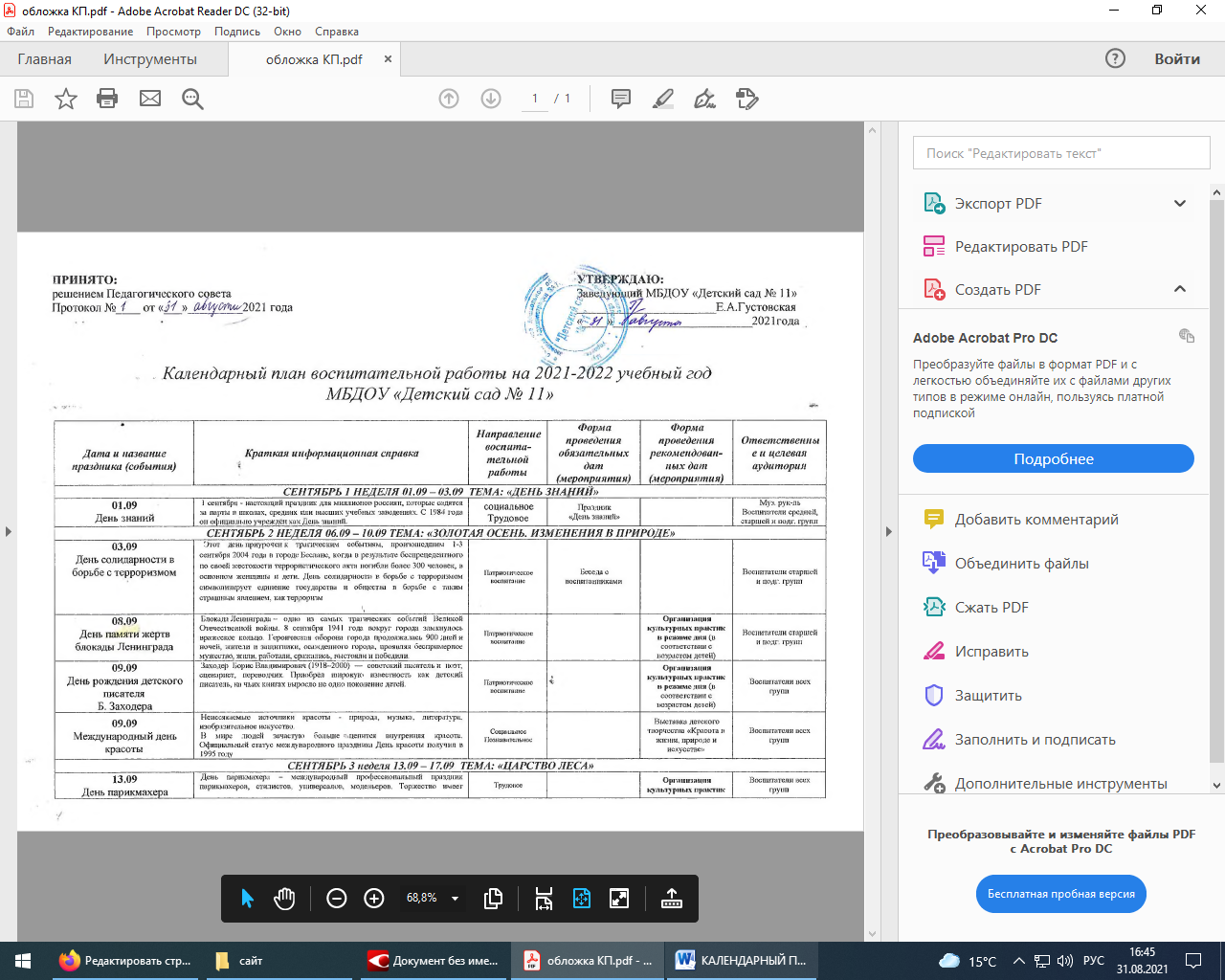 Календарный план воспитательной работы на 2021-2022 учебный годМБДОУ «Детский сад № 11»Дата и название  праздника (события)Краткая информационная справкаКраткая информационная справкаНаправление воспита-тельной работыФорма проведения обязательных дат (мероприятия)Форма проведения рекомендован-ных дат (мероприятия)Ответственные и целевая аудиторияСЕНТЯБРЬ 1 НЕДЕЛЯ 01.09 – 03.09  ТЕМА: «ДЕНЬ ЗНАНИЙ»СЕНТЯБРЬ 1 НЕДЕЛЯ 01.09 – 03.09  ТЕМА: «ДЕНЬ ЗНАНИЙ»СЕНТЯБРЬ 1 НЕДЕЛЯ 01.09 – 03.09  ТЕМА: «ДЕНЬ ЗНАНИЙ»СЕНТЯБРЬ 1 НЕДЕЛЯ 01.09 – 03.09  ТЕМА: «ДЕНЬ ЗНАНИЙ»СЕНТЯБРЬ 1 НЕДЕЛЯ 01.09 – 03.09  ТЕМА: «ДЕНЬ ЗНАНИЙ»СЕНТЯБРЬ 1 НЕДЕЛЯ 01.09 – 03.09  ТЕМА: «ДЕНЬ ЗНАНИЙ»СЕНТЯБРЬ 1 НЕДЕЛЯ 01.09 – 03.09  ТЕМА: «ДЕНЬ ЗНАНИЙ»01.09День знаний1 сентября - настоящий праздник для миллионов россиян, которые садятся за парты в школах, средних или высших учебных заведениях. С 1984 года он официально учреждён как День знаний. 1 сентября - настоящий праздник для миллионов россиян, которые садятся за парты в школах, средних или высших учебных заведениях. С 1984 года он официально учреждён как День знаний. социальное ТрудовоеПраздник «День знаний»Муз. рук-льВоспитатели средней, старшей и подг. группСЕНТЯБРЬ 2 НЕДЕЛЯ 06.09 – 10.09 ТЕМА: «ЗОЛОТАЯ ОСЕНЬ. ИЗМЕНЕНИЯ В ПРИРОДЕ»СЕНТЯБРЬ 2 НЕДЕЛЯ 06.09 – 10.09 ТЕМА: «ЗОЛОТАЯ ОСЕНЬ. ИЗМЕНЕНИЯ В ПРИРОДЕ»СЕНТЯБРЬ 2 НЕДЕЛЯ 06.09 – 10.09 ТЕМА: «ЗОЛОТАЯ ОСЕНЬ. ИЗМЕНЕНИЯ В ПРИРОДЕ»СЕНТЯБРЬ 2 НЕДЕЛЯ 06.09 – 10.09 ТЕМА: «ЗОЛОТАЯ ОСЕНЬ. ИЗМЕНЕНИЯ В ПРИРОДЕ»СЕНТЯБРЬ 2 НЕДЕЛЯ 06.09 – 10.09 ТЕМА: «ЗОЛОТАЯ ОСЕНЬ. ИЗМЕНЕНИЯ В ПРИРОДЕ»СЕНТЯБРЬ 2 НЕДЕЛЯ 06.09 – 10.09 ТЕМА: «ЗОЛОТАЯ ОСЕНЬ. ИЗМЕНЕНИЯ В ПРИРОДЕ»СЕНТЯБРЬ 2 НЕДЕЛЯ 06.09 – 10.09 ТЕМА: «ЗОЛОТАЯ ОСЕНЬ. ИЗМЕНЕНИЯ В ПРИРОДЕ»03.09День солидарности в борьбе с терроризмом  Этот день приурочен к трагическим событиям, произошедшим 1-3 сентября 2004 года в городе Беслане, когда в результате беспрецедентного по своей жестокости террористического акта погибли более 300 человек, в основном женщины и дети. День солидарности в борьбе с терроризмом символизирует единение государства и общества в борьбе с таким страшным явлением, как терроризм  Этот день приурочен к трагическим событиям, произошедшим 1-3 сентября 2004 года в городе Беслане, когда в результате беспрецедентного по своей жестокости террористического акта погибли более 300 человек, в основном женщины и дети. День солидарности в борьбе с терроризмом символизирует единение государства и общества в борьбе с таким страшным явлением, как терроризмПатриотическое воспитаниеБеседа с воспитанникамиВоспитатели старшей и подг. групп08.09День памяти жертв блокады ЛенинградаБлокада Ленинграда – одно из самых трагических событий Великой Отечественной войны. 8 сентября 1941 года вокруг города замкнулось вражеское кольцо. Героическая оборона города продолжалась 900 дней и ночей, жители и защитники, осажденного города, проявляя беспримерное мужество, жили, работали, сражались, выстояли и победили.Блокада Ленинграда – одно из самых трагических событий Великой Отечественной войны. 8 сентября 1941 года вокруг города замкнулось вражеское кольцо. Героическая оборона города продолжалась 900 дней и ночей, жители и защитники, осажденного города, проявляя беспримерное мужество, жили, работали, сражались, выстояли и победили.Патриотическое воспитаниеОрганизация культурных практик в режиме дня (в соответствии с возрастом детей)Воспитатели старшей и подг. групп09.09День рождения детского писателя Б. ЗаходераЗаходер Борис Владимирович (1918–2000) — советский писатель и поэт, сценарист, переводчик. Приобрёл широкую известность как детский писатель, на чьих книгах выросло не одно поколение детей. Заходер Борис Владимирович (1918–2000) — советский писатель и поэт, сценарист, переводчик. Приобрёл широкую известность как детский писатель, на чьих книгах выросло не одно поколение детей. Патриотическое воспитаниеОрганизация культурных практик в режиме дня (в соответствии с возрастом детей)Воспитатели всех групп09.09Международный день красотыНеиссякаемые источники красоты - природа, музыка, литература, изобразительное искусство.В мире людей зачастую больше ценится внутренняя красота. Официальный статус международного праздника День красоты получил в 1995 годуНеиссякаемые источники красоты - природа, музыка, литература, изобразительное искусство.В мире людей зачастую больше ценится внутренняя красота. Официальный статус международного праздника День красоты получил в 1995 годуСоциальное ПознавательноеВыставка детского творчества «Красота в жизни, природе и искусстве»Воспитатели всех группСЕНТЯБРЬ 3 неделя 13.09 – 17.09  ТЕМА: «ЦАРСТВО ЛЕСА»СЕНТЯБРЬ 3 неделя 13.09 – 17.09  ТЕМА: «ЦАРСТВО ЛЕСА»СЕНТЯБРЬ 3 неделя 13.09 – 17.09  ТЕМА: «ЦАРСТВО ЛЕСА»СЕНТЯБРЬ 3 неделя 13.09 – 17.09  ТЕМА: «ЦАРСТВО ЛЕСА»СЕНТЯБРЬ 3 неделя 13.09 – 17.09  ТЕМА: «ЦАРСТВО ЛЕСА»СЕНТЯБРЬ 3 неделя 13.09 – 17.09  ТЕМА: «ЦАРСТВО ЛЕСА»СЕНТЯБРЬ 3 неделя 13.09 – 17.09  ТЕМА: «ЦАРСТВО ЛЕСА»13.09День парикмахераДень парикмахера – международный профессиональный праздник парикмахеров, стилистов, универсалов, модельеров. Торжество имеет неофициальный статус.День парикмахера – международный профессиональный праздник парикмахеров, стилистов, универсалов, модельеров. Торжество имеет неофициальный статус.ТрудовоеОрганизация культурных практик в режиме дня (в соответствии с возрастом детей)Воспитатели всех групп15.09Российский день лесаМероприятия начинаются 15 сентября и длятся три дня. Это один из самых крупных экологических праздников РФ. В это время по всей России проходят мероприятия, направленные на сохранение лесов.Мероприятия начинаются 15 сентября и длятся три дня. Это один из самых крупных экологических праздников РФ. В это время по всей России проходят мероприятия, направленные на сохранение лесов.ПознавательноеВыставка поделок из природного материала «Что нам осень подарила»Организация культурных практик в режиме дня (в соответствии с возрастом детей)Воспитатели всех групп15.09 День рождения велосипеда15 сентября – День рождения велосипеда Первый велосипед с педалями и рулем был построен в России крепостным кузнецом Артамоновым. Именно на нем первый велосипедист прикатил из Верхотурья на Урале в Москву.15 сентября – День рождения велосипеда Первый велосипед с педалями и рулем был построен в России крепостным кузнецом Артамоновым. Именно на нем первый велосипедист прикатил из Верхотурья на Урале в Москву.Патриотическое воспитаниеОрганизация культурных практик в режиме дня (в соответствии с возрастом детей)Воспитатели всех групп16.09Международный день охраны озонового слояОзоновый слой земли, о разрушении которого все чаще приходится слышать в новостях и передачах о природе, выполняет функции сложного щита, который отражает космические излучения (опасные для живых существ) и частично «гасит» ультрафиолетовые солнечные лучи. С целью его сохранения и обращения внимания человечества на данную проблему был учрежден международный праздник, который подписан Монреальским протокола по веществам, разрушающим озоновый слой 16.09.1987г.Озоновый слой земли, о разрушении которого все чаще приходится слышать в новостях и передачах о природе, выполняет функции сложного щита, который отражает космические излучения (опасные для живых существ) и частично «гасит» ультрафиолетовые солнечные лучи. С целью его сохранения и обращения внимания человечества на данную проблему был учрежден международный праздник, который подписан Монреальским протокола по веществам, разрушающим озоновый слой 16.09.1987г.ПознавательноеОрганизация культурных практик в режиме дня (в соответствии с возрастом детей)Воспитатели старшей и подг. групп18.09(3-я суббота)Международный день сока в РоссииПо мнению специалистов, соки должны быть в рационе каждого человека, особенно в холодные времена года (осенью и зимой), когда витамины особенно важны для четкого функционирования организма. По мнению специалистов, соки должны быть в рационе каждого человека, особенно в холодные времена года (осенью и зимой), когда витамины особенно важны для четкого функционирования организма. Познавательное Физическое и оздоровительноеОрганизация культурных практик в режиме дня (в соответствии с возрастом детей)Воспитатели всех группСЕНТЯБРЬ  4 НЕДЕЛЯ 20.09 – 24.09 ТЕМА: «ОСЕНЬ. КЛАДОВАЯЯ ПРИРОДЫ: ОВОЩИ, ЯГОДЫ, ГРИБЫ. СЕНТЯБРЬ  4 НЕДЕЛЯ 20.09 – 24.09 ТЕМА: «ОСЕНЬ. КЛАДОВАЯЯ ПРИРОДЫ: ОВОЩИ, ЯГОДЫ, ГРИБЫ. СЕНТЯБРЬ  4 НЕДЕЛЯ 20.09 – 24.09 ТЕМА: «ОСЕНЬ. КЛАДОВАЯЯ ПРИРОДЫ: ОВОЩИ, ЯГОДЫ, ГРИБЫ. СЕНТЯБРЬ  4 НЕДЕЛЯ 20.09 – 24.09 ТЕМА: «ОСЕНЬ. КЛАДОВАЯЯ ПРИРОДЫ: ОВОЩИ, ЯГОДЫ, ГРИБЫ. СЕНТЯБРЬ  4 НЕДЕЛЯ 20.09 – 24.09 ТЕМА: «ОСЕНЬ. КЛАДОВАЯЯ ПРИРОДЫ: ОВОЩИ, ЯГОДЫ, ГРИБЫ. СЕНТЯБРЬ  4 НЕДЕЛЯ 20.09 – 24.09 ТЕМА: «ОСЕНЬ. КЛАДОВАЯЯ ПРИРОДЫ: ОВОЩИ, ЯГОДЫ, ГРИБЫ. СЕНТЯБРЬ  4 НЕДЕЛЯ 20.09 – 24.09 ТЕМА: «ОСЕНЬ. КЛАДОВАЯЯ ПРИРОДЫ: ОВОЩИ, ЯГОДЫ, ГРИБЫ. 21.09Всемирный день мираКаждый год 21 сентября международная общественность отмечает Международный день мира (International Dayof Peace). Этот День Генеральная Ассамблея ООН объявила днем укрепления идеалов мира среди всех стран и народов — как на национальном, так и на международном уровне.Каждый год 21 сентября международная общественность отмечает Международный день мира (International Dayof Peace). Этот День Генеральная Ассамблея ООН объявила днем укрепления идеалов мира среди всех стран и народов — как на национальном, так и на международном уровне.СоциальноеОрганизация культурных практик в режиме дня (в соответствии с возрастом детей)Воспитатели всех групп21.09Рождество Пресвятой богородицы - «Осенины»В народном календаре праздник связан с окончанием полевых работ и приходом осени. Событие отмечали шумно: с песнями, танцами и играми. По традиции люди благодарили в этот день Богородицу за собранный урожай. На заре женщины собирались у водоема и встречали осень хлебом и киселем. Старшая держала каравай, а молодые вокруг нее водили хоровод и пели песни. Затем хлеб разламывали и раздавали присутствующим. По приходу домой они кормили им скотину.В народном календаре праздник связан с окончанием полевых работ и приходом осени. Событие отмечали шумно: с песнями, танцами и играми. По традиции люди благодарили в этот день Богородицу за собранный урожай. На заре женщины собирались у водоема и встречали осень хлебом и киселем. Старшая держала каравай, а молодые вокруг нее водили хоровод и пели песни. Затем хлеб разламывали и раздавали присутствующим. По приходу домой они кормили им скотину.Патриотическое воспитаниеРазвлечение «Осенины»Осенняя ярмаркаМуз. рук-льВоспитатели средней, старшей и подг. группВоспитатели всех групп22.09День долгожителейДолгожители издревле привлекают внимание общественности. Каждый хочет узнать, есть ли что-то общее у людей, которые с легкостью преодолевают столетний рубеж. Какова максимальная продолжительность жизни человека на Земле? Что объединяет всех рекордсменов долголетия?Источник: https://travuscka.ru/raznoe/dolgozhiteliДолгожители издревле привлекают внимание общественности. Каждый хочет узнать, есть ли что-то общее у людей, которые с легкостью преодолевают столетний рубеж. Какова максимальная продолжительность жизни человека на Земле? Что объединяет всех рекордсменов долголетия?Источник: https://travuscka.ru/raznoe/dolgozhiteliФизическое и оздоровительноеОрганизация культурных практик в режиме дня (в соответствии с возрастом детей)Воспитатели старшей и подг. группСЕНТЯБРЬ  5 НЕДЕЛЯ 27.09 – 01.10  ТЕМА: «НЕДЕЛЯ БЕЗОПАСНОСТИ ДОРОЖНОГО ДВИЖЕНИЯ»СЕНТЯБРЬ  5 НЕДЕЛЯ 27.09 – 01.10  ТЕМА: «НЕДЕЛЯ БЕЗОПАСНОСТИ ДОРОЖНОГО ДВИЖЕНИЯ»СЕНТЯБРЬ  5 НЕДЕЛЯ 27.09 – 01.10  ТЕМА: «НЕДЕЛЯ БЕЗОПАСНОСТИ ДОРОЖНОГО ДВИЖЕНИЯ»СЕНТЯБРЬ  5 НЕДЕЛЯ 27.09 – 01.10  ТЕМА: «НЕДЕЛЯ БЕЗОПАСНОСТИ ДОРОЖНОГО ДВИЖЕНИЯ»СЕНТЯБРЬ  5 НЕДЕЛЯ 27.09 – 01.10  ТЕМА: «НЕДЕЛЯ БЕЗОПАСНОСТИ ДОРОЖНОГО ДВИЖЕНИЯ»СЕНТЯБРЬ  5 НЕДЕЛЯ 27.09 – 01.10  ТЕМА: «НЕДЕЛЯ БЕЗОПАСНОСТИ ДОРОЖНОГО ДВИЖЕНИЯ»СЕНТЯБРЬ  5 НЕДЕЛЯ 27.09 – 01.10  ТЕМА: «НЕДЕЛЯ БЕЗОПАСНОСТИ ДОРОЖНОГО ДВИЖЕНИЯ»25.09 – 29.09Неделя безопасности дорожного движенияЦель – привлечение внимания общественности к проблеме детского дорожно-транспортного травматизма и профилактики дорожно-транспортных происшествий с участием детей.Цель – привлечение внимания общественности к проблеме детского дорожно-транспортного травматизма и профилактики дорожно-транспортных происшествий с участием детей.Физическое и оздоровительноеСоциальноеДосуг «Правила движения твердо будем знать!»Выставка детских рисунков «Внимание –дорога!»Организация культурных практик в режиме дня (в соответствии с возрастом детей)Воспитатели всех групп27.09День дошкольного работника27 сентября - новый общенациональный - День воспитателя и всех дошкольных работников. Именно в этот день в 1863 году в Санкт-Петербурге был открыт первый в России детский сад. 27 сентября - новый общенациональный - День воспитателя и всех дошкольных работников. Именно в этот день в 1863 году в Санкт-Петербурге был открыт первый в России детский сад. ТрудовоеОрганизация культурных практик в режиме дня (в соответствии с возрастом детей)Воспитатели всех групп01.10Международный день пожилого человекаПраздник был учрежден по инициативе ООН в декабре 1990 года. Сама дата дня пожилого человека выбрана неслучайно. Именно осень все поэты и писатели всегда воспевали как золотую пору, и старость тоже, как оказывается, называют золотым временем. Люди стали дольше жить, а значит и закат жизни приносит такие же радости, как и другие периоды жизни. Праздник был учрежден по инициативе ООН в декабре 1990 года. Сама дата дня пожилого человека выбрана неслучайно. Именно осень все поэты и писатели всегда воспевали как золотую пору, и старость тоже, как оказывается, называют золотым временем. Люди стали дольше жить, а значит и закат жизни приносит такие же радости, как и другие периоды жизни. СоциальноеОрганизация культурных практик в режиме дня (в соответствии с возрастом детей)Воспитатели старшей и подг.  групп01.10Международный день музыкиПо образному выражению русского композитора А.Н. Серова, музыка - это «язык души». По решению ЮНЕСКО 1 октября 1975 года учреждён Международный день музыки. Все музыканты мира отмечают праздник большими концертными программами, а художественные коллективы открывают новый концертный сезонПо образному выражению русского композитора А.Н. Серова, музыка - это «язык души». По решению ЮНЕСКО 1 октября 1975 года учреждён Международный день музыки. Все музыканты мира отмечают праздник большими концертными программами, а художественные коллективы открывают новый концертный сезонЭтико-эстетическое СоциальноеОрганизация культурных практик в режиме дня (в соответствии с возрастом детей)Воспитатели всех групп01.10Всемирный день улыбки (первая пятница октября)О пользе улыбки знают, наверное, все. Улыбающиеся люди выглядят моложе, живут дольше и располагают к себе окружающих. В первую пятницу октября отмечают Всемирный день улыбки. Почему такая странная дата? Ответ прост: это торжество всегда выпадает на пятницу, потому пятница сама по себе располагает к улыбке (ведь впереди целых два выходных), а в октябре празднование проходит потому, что октябрь - это середина осени, когда у многих начинается хандра (День улыбки же призван эту хандру прогнать).
Кстати, у праздника даже есть свой девиз - «Сделай доброе дело. Помоги появиться хотя бы одной улыбке!»О пользе улыбки знают, наверное, все. Улыбающиеся люди выглядят моложе, живут дольше и располагают к себе окружающих. В первую пятницу октября отмечают Всемирный день улыбки. Почему такая странная дата? Ответ прост: это торжество всегда выпадает на пятницу, потому пятница сама по себе располагает к улыбке (ведь впереди целых два выходных), а в октябре празднование проходит потому, что октябрь - это середина осени, когда у многих начинается хандра (День улыбки же призван эту хандру прогнать).
Кстати, у праздника даже есть свой девиз - «Сделай доброе дело. Помоги появиться хотя бы одной улыбке!»Этико-эстетическое СоциальноеОрганизация культурных практик в режиме дня (в соответствии с возрастом детей)Воспитатели всех группОКТЯБРЬ  1 НЕДЕЛЯ 04.10 – 08.10 ТЕМА: «НАШИ МЛАДШИЕ ДРУЗЬЯ – ЖИВОТНЫЕ»ОКТЯБРЬ  1 НЕДЕЛЯ 04.10 – 08.10 ТЕМА: «НАШИ МЛАДШИЕ ДРУЗЬЯ – ЖИВОТНЫЕ»ОКТЯБРЬ  1 НЕДЕЛЯ 04.10 – 08.10 ТЕМА: «НАШИ МЛАДШИЕ ДРУЗЬЯ – ЖИВОТНЫЕ»ОКТЯБРЬ  1 НЕДЕЛЯ 04.10 – 08.10 ТЕМА: «НАШИ МЛАДШИЕ ДРУЗЬЯ – ЖИВОТНЫЕ»ОКТЯБРЬ  1 НЕДЕЛЯ 04.10 – 08.10 ТЕМА: «НАШИ МЛАДШИЕ ДРУЗЬЯ – ЖИВОТНЫЕ»ОКТЯБРЬ  1 НЕДЕЛЯ 04.10 – 08.10 ТЕМА: «НАШИ МЛАДШИЕ ДРУЗЬЯ – ЖИВОТНЫЕ»ОКТЯБРЬ  1 НЕДЕЛЯ 04.10 – 08.10 ТЕМА: «НАШИ МЛАДШИЕ ДРУЗЬЯ – ЖИВОТНЫЕ»04.10Международный день животныхОни могут быть гигантского размера, и совсем крошечными, но мы всё равно называем их своими «меньшими братьями», потому что им нужна наша забота. Чтобы привлекать внимание людей всего мира к проблемам животных и организовывать разнообразные мероприятия по их защите, был учреждён праздник - Всемирный день животных. В России он отмечается с 2000 г.Они могут быть гигантского размера, и совсем крошечными, но мы всё равно называем их своими «меньшими братьями», потому что им нужна наша забота. Чтобы привлекать внимание людей всего мира к проблемам животных и организовывать разнообразные мероприятия по их защите, был учреждён праздник - Всемирный день животных. В России он отмечается с 2000 г.ПознавательноеРазвлечение «Путешествие в мир животных»Воспитатели всех групп05.10День учителяДень учителя в России отмечается ежегодно 5 октября. Учителя передают ученикам знания, умения и навыки, проводят воспитательный процесс. Они ведут работу по становлению и преобразованию личности. Им посвящен профессиональный праздник.День учителя в России отмечается ежегодно 5 октября. Учителя передают ученикам знания, умения и навыки, проводят воспитательный процесс. Они ведут работу по становлению и преобразованию личности. Им посвящен профессиональный праздник.ТрудовоеОрганизация культурных практик в режиме дня (в соответствии с возрастом детей: старшая и подготовительная группы)Воспитатели подг. групы06.10Всемирный день охраны мест обитанияЕжегодно 6 октября во всем мире отмечают Всемирный день охраны мест обитаний — международный праздник, призванный привлечь внимание человечества к проблеме сохранения среды обитания фауны планеты Земля. Этот праздник был учреждён в 1979 году в рамках Бернской конвенции о сохранении европейской дикой природы и естественной среды обитания.Ежегодно 6 октября во всем мире отмечают Всемирный день охраны мест обитаний — международный праздник, призванный привлечь внимание человечества к проблеме сохранения среды обитания фауны планеты Земля. Этот праздник был учреждён в 1979 году в рамках Бернской конвенции о сохранении европейской дикой природы и естественной среды обитания.ПознавательноеОрганизация культурных практик в режиме дня (в соответствии с возрастом детей)Воспитатели старшей и подг.  групп09.10День почтыНеотъемлемой частью деятельности людей является перемещение грузов и корреспонденции. От организации этого процесса зависит скорость обмена информацией, финансовые показатели предприятий и другие стороны жизни. По всему миру существуют учреждения, занимающиеся подобной работой. Их сотрудникам посвящён международный профессиональный праздник.Неотъемлемой частью деятельности людей является перемещение грузов и корреспонденции. От организации этого процесса зависит скорость обмена информацией, финансовые показатели предприятий и другие стороны жизни. По всему миру существуют учреждения, занимающиеся подобной работой. Их сотрудникам посвящён международный профессиональный праздник.ТрудовоеОрганизация культурных практик в режиме дня (в соответствии с возрастом детей)Воспитатели средней, старшей и подг. группОКТЯБРЬ 2 НЕДЕЛЯ 11.10 – 15.10 ТЕМА: «ХЛЕБ ВСЕМУ ГОЛОВА»ОКТЯБРЬ 2 НЕДЕЛЯ 11.10 – 15.10 ТЕМА: «ХЛЕБ ВСЕМУ ГОЛОВА»ОКТЯБРЬ 2 НЕДЕЛЯ 11.10 – 15.10 ТЕМА: «ХЛЕБ ВСЕМУ ГОЛОВА»ОКТЯБРЬ 2 НЕДЕЛЯ 11.10 – 15.10 ТЕМА: «ХЛЕБ ВСЕМУ ГОЛОВА»ОКТЯБРЬ 2 НЕДЕЛЯ 11.10 – 15.10 ТЕМА: «ХЛЕБ ВСЕМУ ГОЛОВА»ОКТЯБРЬ 2 НЕДЕЛЯ 11.10 – 15.10 ТЕМА: «ХЛЕБ ВСЕМУ ГОЛОВА»ОКТЯБРЬ 2 НЕДЕЛЯ 11.10 – 15.10 ТЕМА: «ХЛЕБ ВСЕМУ ГОЛОВА»11.10Всемирный день девочекНа свете есть множество самых разных праздников. Есть свой праздник и у юных принцесс всей планеты – это Международный день девочек. Инициатором создания и введения данного праздника стала Рона Эмброуз – канадский министр по делам женщин. Официально Международный день девочек был провозглашен Организацией Объединенных Наций в 2012 году.На свете есть множество самых разных праздников. Есть свой праздник и у юных принцесс всей планеты – это Международный день девочек. Инициатором создания и введения данного праздника стала Рона Эмброуз – канадский министр по делам женщин. Официально Международный день девочек был провозглашен Организацией Объединенных Наций в 2012 году.СоциальноеЭтико-эстетическоеОрганизация культурных практик в режиме дня (в соответствии с возрастом детей)Воспитатели всех групп 14.10 Всемирный день зренияУ людей имеется пять органов чувств, но самым информативным является зрение. Человек получает 90% информации об окружающем его мире через глаза. С целью оказания помощи людям, которые имеют ослабленное или атрофированное зрение, а также пропаганды профилактики зрительной функции в 1998 г. ВОЗ был учрежден Всемирный день зрения.У людей имеется пять органов чувств, но самым информативным является зрение. Человек получает 90% информации об окружающем его мире через глаза. С целью оказания помощи людям, которые имеют ослабленное или атрофированное зрение, а также пропаганды профилактики зрительной функции в 1998 г. ВОЗ был учрежден Всемирный день зрения.Физическое и оздоровительноеСоциальноеОрганизация культурных практик в режиме дня (в соответствии с возрастом детей)Воспитатели всех групп15.10День собирания осенних листьев15 октября — День собирания осенних листьев, дети, да и взрослые часто собирают осенние листья, чтобы сделать различные картины или подделки из них.15 октября — День собирания осенних листьев, дети, да и взрослые часто собирают осенние листья, чтобы сделать различные картины или подделки из них.ПознавательноеОрганизация культурных практик в режиме дня (в соответствии с возрастом детей)Воспитатели всех групп16. 10Всемирный день хлебаОдин из самых популярных продуктов в мире – это хлеб. Праздник – Всемирный день хлеба (WorldBreadDay) отмечается ежегодно 16 октября.Праздник был учрежден в 2006 году по инициативе Международного союза пекарей и пекарей-кондитеров. А выбор даты обусловлен тем, что 16 октября 1945 года была создана Продовольственная и сельскохозяйственная организация ООН, которая занималась решением проблем в развитии сельского хозяйства и его производства. Один из самых популярных продуктов в мире – это хлеб. Праздник – Всемирный день хлеба (WorldBreadDay) отмечается ежегодно 16 октября.Праздник был учрежден в 2006 году по инициативе Международного союза пекарей и пекарей-кондитеров. А выбор даты обусловлен тем, что 16 октября 1945 года была создана Продовольственная и сельскохозяйственная организация ООН, которая занималась решением проблем в развитии сельского хозяйства и его производства. ПознавательноеПраздник «Здравствуй, Осень!»Муз. рук-льВоспитатели 2 мл., средней, старшей и подг. группОКТЯБРЬ 3 НЕДЕЛЯ 18.10 – 22.10 ТЕМА: «НЕДЕЛЯ ЗДОРОВЬЯ  И ПРАВИЛЬНОГО ПИТАНИЯ ОСЕНЬЮ»ОКТЯБРЬ 3 НЕДЕЛЯ 18.10 – 22.10 ТЕМА: «НЕДЕЛЯ ЗДОРОВЬЯ  И ПРАВИЛЬНОГО ПИТАНИЯ ОСЕНЬЮ»ОКТЯБРЬ 3 НЕДЕЛЯ 18.10 – 22.10 ТЕМА: «НЕДЕЛЯ ЗДОРОВЬЯ  И ПРАВИЛЬНОГО ПИТАНИЯ ОСЕНЬЮ»ОКТЯБРЬ 3 НЕДЕЛЯ 18.10 – 22.10 ТЕМА: «НЕДЕЛЯ ЗДОРОВЬЯ  И ПРАВИЛЬНОГО ПИТАНИЯ ОСЕНЬЮ»ОКТЯБРЬ 3 НЕДЕЛЯ 18.10 – 22.10 ТЕМА: «НЕДЕЛЯ ЗДОРОВЬЯ  И ПРАВИЛЬНОГО ПИТАНИЯ ОСЕНЬЮ»ОКТЯБРЬ 3 НЕДЕЛЯ 18.10 – 22.10 ТЕМА: «НЕДЕЛЯ ЗДОРОВЬЯ  И ПРАВИЛЬНОГО ПИТАНИЯ ОСЕНЬЮ»ОКТЯБРЬ 3 НЕДЕЛЯ 18.10 – 22.10 ТЕМА: «НЕДЕЛЯ ЗДОРОВЬЯ  И ПРАВИЛЬНОГО ПИТАНИЯ ОСЕНЬЮ»20.10День повараМеждународный день повара и кулинара – профессиональный праздник специалистов, чья работа связана с кулинарией. В России в 2021 году Международный день повара отмечается 20 октября и проходит на неофициальном уровне 18 раз. Цель праздника – демонстрация важности и значимости этой профессии для сообщества, обмен опытом.Международный день повара и кулинара – профессиональный праздник специалистов, чья работа связана с кулинарией. В России в 2021 году Международный день повара отмечается 20 октября и проходит на неофициальном уровне 18 раз. Цель праздника – демонстрация важности и значимости этой профессии для сообщества, обмен опытом.ТрудовоеФизическое и оздоровительноеСоциальноеФизкультурный досуг «В гостях у Здоровячков и хлюпиков»Конкурс фоторабот«Вместе на кухне веселее»Муз. рук-льВоспитатели 2 мл., средней, старшей и подг. группВоспитатели всех групп21.10День рептилийКаждый год 21 октября  отмечается Национальный день рептилий. Национальный день осведомленности о рептилиях способствует просвещению, сохранению и уважению рептилий. Это день призывает узнать об их естественной среде обитания и экологических угрозах, с которыми они сталкиваются.Каждый год 21 октября  отмечается Национальный день рептилий. Национальный день осведомленности о рептилиях способствует просвещению, сохранению и уважению рептилий. Это день призывает узнать об их естественной среде обитания и экологических угрозах, с которыми они сталкиваются.ПознавательноеОрганизация культурных практик в режиме дня (в соответствии с возрастом детей)Воспитатели старшей и подг.  группОКТЯБРЬ 4 НЕДЕЛЯ 25.10 – 29.10 ТЕМА: «АЗБУКА БЕЗОПАСНОСТИ ДОМА И В САДУ»ОКТЯБРЬ 4 НЕДЕЛЯ 25.10 – 29.10 ТЕМА: «АЗБУКА БЕЗОПАСНОСТИ ДОМА И В САДУ»ОКТЯБРЬ 4 НЕДЕЛЯ 25.10 – 29.10 ТЕМА: «АЗБУКА БЕЗОПАСНОСТИ ДОМА И В САДУ»ОКТЯБРЬ 4 НЕДЕЛЯ 25.10 – 29.10 ТЕМА: «АЗБУКА БЕЗОПАСНОСТИ ДОМА И В САДУ»ОКТЯБРЬ 4 НЕДЕЛЯ 25.10 – 29.10 ТЕМА: «АЗБУКА БЕЗОПАСНОСТИ ДОМА И В САДУ»ОКТЯБРЬ 4 НЕДЕЛЯ 25.10 – 29.10 ТЕМА: «АЗБУКА БЕЗОПАСНОСТИ ДОМА И В САДУ»ОКТЯБРЬ 4 НЕДЕЛЯ 25.10 – 29.10 ТЕМА: «АЗБУКА БЕЗОПАСНОСТИ ДОМА И В САДУ»25.10 – 29.10Неделя «Азбуки безопасности дома и в саду»Помочь детям овладеть элементарными правилами безопасного поведения дома, на улице, в общественных местах, в том числе в экстремальных ситуациях, понять, к каким вещам в доме и почему запрещено прикасаться (спички, электрические приборы и инструменты), запомнить, как и в каких случаях звонить по телефону в службу спасенияПомочь детям овладеть элементарными правилами безопасного поведения дома, на улице, в общественных местах, в том числе в экстремальных ситуациях, понять, к каким вещам в доме и почему запрещено прикасаться (спички, электрические приборы и инструменты), запомнить, как и в каких случаях звонить по телефону в службу спасенияФизическое и оздоровительноеСоциальноеСценки безопасного поведения из сказокВыставка детских рисунков.Воспитатели старшей и подг.  групп Воспитатели всех групп28. 10День бабушек и дедушекДень бабушек и дедушек отмечается ежегодно 28 октября в 30 странах мира. В России его впервые отметили в 2009 году. Выбор даты не случаен. В древние времена именно 28 октября у славян проходил праздник почитания семьи. Традиционно в этот день в России бабушкам и дедушкам дарят комнатные растения, композиции из осенних цветов, выражают любовь и искреннюю признательность за оказанную помощь и заботу.День бабушек и дедушек отмечается ежегодно 28 октября в 30 странах мира. В России его впервые отметили в 2009 году. Выбор даты не случаен. В древние времена именно 28 октября у славян проходил праздник почитания семьи. Традиционно в этот день в России бабушкам и дедушкам дарят комнатные растения, композиции из осенних цветов, выражают любовь и искреннюю признательность за оказанную помощь и заботу.Социальное ПознавательноеОрганизация культурных практик в режиме дня (в соответствии с возрастом детей)Воспитатели всех групп28.10Международный день анимацииМеждународный день, который отмечается ежегодно 28 октября, был учрежден по инициативе французского отделения Международной ассоциации анимационного кино. 28 октября 1892 года — в Париже художник и изобретатель Эмиль Рейно созвал зрителей на новое, доселе никем не виданное зрелище — «оптический театр». Талантливый изобретатель впервые публично продемонстрировал свой аппарат праксиноскоп, который показывал движущиеся картинки. Международный день, который отмечается ежегодно 28 октября, был учрежден по инициативе французского отделения Международной ассоциации анимационного кино. 28 октября 1892 года — в Париже художник и изобретатель Эмиль Рейно созвал зрителей на новое, доселе никем не виданное зрелище — «оптический театр». Талантливый изобретатель впервые публично продемонстрировал свой аппарат праксиноскоп, который показывал движущиеся картинки. ПознавательноеОрганизация культурных практик в режиме дня (в соответствии с возрастом детей)Воспитатели всех групп31.10День автомобилиста (последнее воскресенье)День автомобилиста (День работника автомобильного и городского пассажирского транспорта) – профессиональный праздник работников автомобильного транспорта. В России праздник ежегодно отмечается в последнее воскресенье октября. В 2021 году день автомобилиста приходится на 31 октября и отмечается на официальном уровне в 45 раз. Суть праздника – показать важность автотранспорта в экономике страны и почтить уважением работников этой сферы.День автомобилиста (День работника автомобильного и городского пассажирского транспорта) – профессиональный праздник работников автомобильного транспорта. В России праздник ежегодно отмечается в последнее воскресенье октября. В 2021 году день автомобилиста приходится на 31 октября и отмечается на официальном уровне в 45 раз. Суть праздника – показать важность автотранспорта в экономике страны и почтить уважением работников этой сферы.Социальное ПознавательноеОрганизация культурных практик в режиме дня (в соответствии с возрастом детей)Воспитатели всех группНОЯБРЬ 1 НЕДЕЛЯ 01.11 – 03.11 ТЕМА: «ДЕНЬ НАРОДНОГО ЕДИНСТВА»НОЯБРЬ 1 НЕДЕЛЯ 01.11 – 03.11 ТЕМА: «ДЕНЬ НАРОДНОГО ЕДИНСТВА»НОЯБРЬ 1 НЕДЕЛЯ 01.11 – 03.11 ТЕМА: «ДЕНЬ НАРОДНОГО ЕДИНСТВА»НОЯБРЬ 1 НЕДЕЛЯ 01.11 – 03.11 ТЕМА: «ДЕНЬ НАРОДНОГО ЕДИНСТВА»НОЯБРЬ 1 НЕДЕЛЯ 01.11 – 03.11 ТЕМА: «ДЕНЬ НАРОДНОГО ЕДИНСТВА»НОЯБРЬ 1 НЕДЕЛЯ 01.11 – 03.11 ТЕМА: «ДЕНЬ НАРОДНОГО ЕДИНСТВА»НОЯБРЬ 1 НЕДЕЛЯ 01.11 – 03.11 ТЕМА: «ДЕНЬ НАРОДНОГО ЕДИНСТВА»03.11 День рождения детского писателя С. Маршак3 ноября 1887 года родился Самуил Яковлевич Маршак — русский советский поэт, драматург и переводчик, литературный критик, сценарист. Автор популярных детских книг.3 ноября 1887 года родился Самуил Яковлевич Маршак — русский советский поэт, драматург и переводчик, литературный критик, сценарист. Автор популярных детских книг.Патриотическое СоциальноеОрганизация культурных практик в режиме дня (в соответствии с возрастом детей)Воспитатели всех групп04.11День народного единства4 ноября 1612 года - одна из самых важных дат российской истории. Люди разного вероисповедания и разных сословий земли Русской объединились в народное ополчение, чтобы освободить Москву от польско-литовских захватчиков. Под предводительством князя Дмитрия Пожарского и простого гражданина Кузьмы Минина 4 ноября 1612 года был взят штурмом и освобождён Китай-город, а позже - и вся Москва.4 ноября 1612 года - одна из самых важных дат российской истории. Люди разного вероисповедания и разных сословий земли Русской объединились в народное ополчение, чтобы освободить Москву от польско-литовских захватчиков. Под предводительством князя Дмитрия Пожарского и простого гражданина Кузьмы Минина 4 ноября 1612 года был взят штурмом и освобождён Китай-город, а позже - и вся Москва.Патриотическое воспитаниеРазвлечение «Кругом Россия – родной край»Фотовыставка «Россия- Родина моя!»Муз. рук-льВоспитатели 2 мл., средней, старшей и подг. группВоспитатели всех группНОЯБРЬ 2 НЕДЕЛЯ 08.11 – 12.11 ТЕМА: «ЕДЕМ, ПЛАВАЕМ, ЛЕТАЕМ» (ТРАНСПОРТ)НОЯБРЬ 2 НЕДЕЛЯ 08.11 – 12.11 ТЕМА: «ЕДЕМ, ПЛАВАЕМ, ЛЕТАЕМ» (ТРАНСПОРТ)НОЯБРЬ 2 НЕДЕЛЯ 08.11 – 12.11 ТЕМА: «ЕДЕМ, ПЛАВАЕМ, ЛЕТАЕМ» (ТРАНСПОРТ)НОЯБРЬ 2 НЕДЕЛЯ 08.11 – 12.11 ТЕМА: «ЕДЕМ, ПЛАВАЕМ, ЛЕТАЕМ» (ТРАНСПОРТ)НОЯБРЬ 2 НЕДЕЛЯ 08.11 – 12.11 ТЕМА: «ЕДЕМ, ПЛАВАЕМ, ЛЕТАЕМ» (ТРАНСПОРТ)НОЯБРЬ 2 НЕДЕЛЯ 08.11 – 12.11 ТЕМА: «ЕДЕМ, ПЛАВАЕМ, ЛЕТАЕМ» (ТРАНСПОРТ)НОЯБРЬ 2 НЕДЕЛЯ 08.11 – 12.11 ТЕМА: «ЕДЕМ, ПЛАВАЕМ, ЛЕТАЕМ» (ТРАНСПОРТ)10.11 Всемирный день наукиВсемирный день науки – профессиональный праздник работников, которые имеют отношение к научной деятельности, независимо от званий, занимаемых должностей и выслуги лет. В РФ праздник пока не закреплен на официальном уровне в перечне памятных дат и не является общегосударственным выходным. Цель праздника: почтить и объединить труд ученых во всем миреВсемирный день науки – профессиональный праздник работников, которые имеют отношение к научной деятельности, независимо от званий, занимаемых должностей и выслуги лет. В РФ праздник пока не закреплен на официальном уровне в перечне памятных дат и не является общегосударственным выходным. Цель праздника: почтить и объединить труд ученых во всем миреПатриотическое ПознавательноеОрганизация культурных практик в режиме дня (в соответствии с возрастом детей)Воспитатели старшей и подг.  групп11.11День рождения детского писателя Е.Чарушина11 ноября 2021 года - 120-летний юбилей знаменитого писателя-натуралиста, художника Евгения Ивановича Чарушина. 
Евгений Чарушин – первый художник-анималист, с которым знакомятся малыши. Рассказы Бианки, Пришвина, стихи Маршака с его иллюстрациями открывают им мир природы. Несколько поколений выросли, знакомясь с животным миром по книжкам Чарушина. 11 ноября 2021 года - 120-летний юбилей знаменитого писателя-натуралиста, художника Евгения Ивановича Чарушина. 
Евгений Чарушин – первый художник-анималист, с которым знакомятся малыши. Рассказы Бианки, Пришвина, стихи Маршака с его иллюстрациями открывают им мир природы. Несколько поколений выросли, знакомясь с животным миром по книжкам Чарушина. Патриотическое воспитаниеОрганизация культурных практик в режиме дня (в соответствии с возрастом детей)Воспитатели 2 мл., средней, старшей и подг. групп11.11Открытие первой в России железной дороги от СПб до Павловска11 ноября (30 октября по ст.ст.) 1837 года состоялось торжественное открытие первой в России железной дороги от Санкт-Петербурга до Павловска, положившей начало строительству в России сети железных дорог. Ровно в 12 часов 30 минут крохотный локомотив дал пронзительный свисток, и восемь вагонов с благородной публикой отправились по маршруту Петербург - Царское Село". Это была первая железная дорога общественного пользования в России (до открытия в 1851 году Николаевской железной дороги), единственная в стране и шестая в мире. Она была построена для обеспечения железнодорожного сообщения между Царскосельским вокзалом Санкт-Петербурга, Царским Селом и Павловском.11 ноября (30 октября по ст.ст.) 1837 года состоялось торжественное открытие первой в России железной дороги от Санкт-Петербурга до Павловска, положившей начало строительству в России сети железных дорог. Ровно в 12 часов 30 минут крохотный локомотив дал пронзительный свисток, и восемь вагонов с благородной публикой отправились по маршруту Петербург - Царское Село". Это была первая железная дорога общественного пользования в России (до открытия в 1851 году Николаевской железной дороги), единственная в стране и шестая в мире. Она была построена для обеспечения железнодорожного сообщения между Царскосельским вокзалом Санкт-Петербурга, Царским Селом и Павловском.Патриотическое воспитаниеКонкурс на лучший макет «Железная дорога»Организация культурных практик в режиме дня (в соответствии с возрастом детей)Воспитатели всех групп12.11День синичкиЕжегодно 12 ноября в России отмечается Синичкин день. Праздник был утвержден по ходатайству Союза охраны птиц РФ. В этот день синицы, чувствуя холод, начинают подлетать к человеческому жилищу. А люди делают для них и развешивают на ветвях деревьев кормушки с кормом: тыквенными семечками, несоленым салом или арахисом.Ежегодно 12 ноября в России отмечается Синичкин день. Праздник был утвержден по ходатайству Союза охраны птиц РФ. В этот день синицы, чувствуя холод, начинают подлетать к человеческому жилищу. А люди делают для них и развешивают на ветвях деревьев кормушки с кормом: тыквенными семечками, несоленым салом или арахисом.ПознавательноеОрганизация культурных практик в режиме дня (в соответствии с возрастом детей)Воспитатели всех группНОЯБРЬ 3 НЕДЕЛЯ 15.11 – 19.11 ТЕМА: «МЫ ВСЕ РАЗНЫЕ, НО МЫ ВСЕ ВМЕСТЕ»НОЯБРЬ 3 НЕДЕЛЯ 15.11 – 19.11 ТЕМА: «МЫ ВСЕ РАЗНЫЕ, НО МЫ ВСЕ ВМЕСТЕ»НОЯБРЬ 3 НЕДЕЛЯ 15.11 – 19.11 ТЕМА: «МЫ ВСЕ РАЗНЫЕ, НО МЫ ВСЕ ВМЕСТЕ»НОЯБРЬ 3 НЕДЕЛЯ 15.11 – 19.11 ТЕМА: «МЫ ВСЕ РАЗНЫЕ, НО МЫ ВСЕ ВМЕСТЕ»НОЯБРЬ 3 НЕДЕЛЯ 15.11 – 19.11 ТЕМА: «МЫ ВСЕ РАЗНЫЕ, НО МЫ ВСЕ ВМЕСТЕ»НОЯБРЬ 3 НЕДЕЛЯ 15.11 – 19.11 ТЕМА: «МЫ ВСЕ РАЗНЫЕ, НО МЫ ВСЕ ВМЕСТЕ»НОЯБРЬ 3 НЕДЕЛЯ 15.11 – 19.11 ТЕМА: «МЫ ВСЕ РАЗНЫЕ, НО МЫ ВСЕ ВМЕСТЕ»13.11Всемирный день добротыВсемирный день доброты – праздник действия. Независимо от того, сколько человеку лет, где он живет и какая у него профессия, он может сделать добро: увидеть положительное в сложной ситуации, чтобы вдохновить других; прислушаться к друзьям и семье; поделиться временем, энергией и средствами, чтобы помочь миру, в котором он живет, стать лучше.Всемирный день доброты – праздник действия. Независимо от того, сколько человеку лет, где он живет и какая у него профессия, он может сделать добро: увидеть положительное в сложной ситуации, чтобы вдохновить других; прислушаться к друзьям и семье; поделиться временем, энергией и средствами, чтобы помочь миру, в котором он живет, стать лучше.ПознавательноеОрганизация культурных практик в режиме дня (в соответствии с возрастом детей)Воспитатели всех групп16.11Всемирный день толерантности (терпимости)Население Земли состоит из представителей различных культур, исповедующих разную религию, имеющих разнообразные традиции. Каждая личность индивидуальна, и насилие не должно иметь место в жизни людей. Человечество должно научиться уважать не только себя, но и свой народ в частности, выступать против любого рода проявления дискриминации и устранять сложившиеся стереотипы. Проявляя терпимость, мы способствуем прекращению воин и разногласий. Население Земли состоит из представителей различных культур, исповедующих разную религию, имеющих разнообразные традиции. Каждая личность индивидуальна, и насилие не должно иметь место в жизни людей. Человечество должно научиться уважать не только себя, но и свой народ в частности, выступать против любого рода проявления дискриминации и устранять сложившиеся стереотипы. Проявляя терпимость, мы способствуем прекращению воин и разногласий. Патриотическое воспитаниеЭтико-эстетическое Выставка рисунков «Люди разных народов»«Древо моей семьи» (родители)Организация культурных практик в режиме дня (в соответствии с возрастом детей)Воспитатели средней, старшей и подг. группВоспитатели старшей и подг.  групп18.11 День рождения Дед МорозаЕжегодно в декабре, когда вся страна начинает готовиться к встрече Нового года, во всех общественных местах и на главных площадях появляются два символических персонажа – Дед Мороз и Снегурочка. Доброму зимнему волшебнику уже более 2000 лет. Точный его возраст никто не знает. Впервые праздник прошел в 2005 году в рамках проекта «Великий Устюг – родина Деда Мороза», который реализует Правительство Вологодской области РФ совместно с Правительством Москвы. Великий Устюг официально признали вотчиной Дедушки Мороза в 1999 году. Дату праздника придумали дети. Они решили, что Дед Мороз родился в период сильных холодов. Поскольку в Великом Устюге морозы начинаются с 18 ноября, эта дата и стала официальным Днем рождения Деда Мороза.Ежегодно в декабре, когда вся страна начинает готовиться к встрече Нового года, во всех общественных местах и на главных площадях появляются два символических персонажа – Дед Мороз и Снегурочка. Доброму зимнему волшебнику уже более 2000 лет. Точный его возраст никто не знает. Впервые праздник прошел в 2005 году в рамках проекта «Великий Устюг – родина Деда Мороза», который реализует Правительство Вологодской области РФ совместно с Правительством Москвы. Великий Устюг официально признали вотчиной Дедушки Мороза в 1999 году. Дату праздника придумали дети. Они решили, что Дед Мороз родился в период сильных холодов. Поскольку в Великом Устюге морозы начинаются с 18 ноября, эта дата и стала официальным Днем рождения Деда Мороза.Патриотическое воспитаниеОрганизация культурных практик в режиме дня (в соответствии с возрастом детей)Воспитатели всех группНОЯБРЬ 4 НЕДЕЛЯ 22.11 – 26.11 ТЕМА: «МАМИНА НЕДЕЛЯ»НОЯБРЬ 4 НЕДЕЛЯ 22.11 – 26.11 ТЕМА: «МАМИНА НЕДЕЛЯ»НОЯБРЬ 4 НЕДЕЛЯ 22.11 – 26.11 ТЕМА: «МАМИНА НЕДЕЛЯ»НОЯБРЬ 4 НЕДЕЛЯ 22.11 – 26.11 ТЕМА: «МАМИНА НЕДЕЛЯ»НОЯБРЬ 4 НЕДЕЛЯ 22.11 – 26.11 ТЕМА: «МАМИНА НЕДЕЛЯ»НОЯБРЬ 4 НЕДЕЛЯ 22.11 – 26.11 ТЕМА: «МАМИНА НЕДЕЛЯ»НОЯБРЬ 4 НЕДЕЛЯ 22.11 – 26.11 ТЕМА: «МАМИНА НЕДЕЛЯ»23.11 День рождения детского писателя Н.Носова23 ноября 2021г исполняется 113 лет со дня рождения одного из лучших советских детских писателей. Его рассказы и сказки в любую историческую эпоху, для читателей любого возраста звучат очень весело, легко и свежо. В очередной тематический день вспоминаем с детьми замечательного писателя и его произведения.23 ноября 2021г исполняется 113 лет со дня рождения одного из лучших советских детских писателей. Его рассказы и сказки в любую историческую эпоху, для читателей любого возраста звучат очень весело, легко и свежо. В очередной тематический день вспоминаем с детьми замечательного писателя и его произведения.Патриотическое воспитаниеОрганизация культурных практик в режиме дня (в соответствии с возрастом детей)Воспитатели всех групп24.11 День моржаДень моржа отмечается ежегодно 24 ноября. Цель праздника – привлечь внимание общественности к проблемам тихоокеанских моржей.Основные факторы, которые приводят к сокращению численности этих животных: браконьерство, таяние льдов в местах обитания, загрязнение среды в результате антропогенного воздействия человека.Праздник учредили в 2008 году по инициативе Всемирного фонда дикой природы (WWF) и Совета по морским млекопитающим. Дата имеет символическое значение. В 20-х числах ноября моржи оставляют побережье Чукотского моря и перебираются зимовать в Берингов пролив.Праздник отмечают в арктических районах России.День моржа отмечается ежегодно 24 ноября. Цель праздника – привлечь внимание общественности к проблемам тихоокеанских моржей.Основные факторы, которые приводят к сокращению численности этих животных: браконьерство, таяние льдов в местах обитания, загрязнение среды в результате антропогенного воздействия человека.Праздник учредили в 2008 году по инициативе Всемирного фонда дикой природы (WWF) и Совета по морским млекопитающим. Дата имеет символическое значение. В 20-х числах ноября моржи оставляют побережье Чукотского моря и перебираются зимовать в Берингов пролив.Праздник отмечают в арктических районах России.ПознавательноеОрганизация культурных практик в режиме дня (в соответствии с возрастом детей)Воспитатели старшей и подг. групп26.11 День материЭто ещё молодой российский праздник. Он появился в 1998 году и празднуется в последнее воскресенье ноября. Мама - почти всегда самое первое и всегда самое дорогое слово для каждого человека на Земле. Пока рядом с нами наши мамы, мы чувствуем себя защищенными. В праздничный день каждый ребёнок, будь ему 5 или 55 лет, может особо выразить благодарность своей мамеЭто ещё молодой российский праздник. Он появился в 1998 году и празднуется в последнее воскресенье ноября. Мама - почти всегда самое первое и всегда самое дорогое слово для каждого человека на Земле. Пока рядом с нами наши мамы, мы чувствуем себя защищенными. В праздничный день каждый ребёнок, будь ему 5 или 55 лет, может особо выразить благодарность своей мамеПатриотическое воспитаниеВыставка «Руки золотые мамочки моей» (работы мам)Развлечение «Мамочка, любимая!» Воспитатели всех группМуз. руководитель, воспитатели 2 мл., средней, старшей и подг. группДЕКАБРЬ 1 НЕДЕЛЯ 29.11 – 03.12 ТЕМА: «НАРОДНЫЕ КАЛЕНДАРНЫЕ ИГРЫ. НАРОДНАЯ ИГРУШКА».ДЕКАБРЬ 1 НЕДЕЛЯ 29.11 – 03.12 ТЕМА: «НАРОДНЫЕ КАЛЕНДАРНЫЕ ИГРЫ. НАРОДНАЯ ИГРУШКА».ДЕКАБРЬ 1 НЕДЕЛЯ 29.11 – 03.12 ТЕМА: «НАРОДНЫЕ КАЛЕНДАРНЫЕ ИГРЫ. НАРОДНАЯ ИГРУШКА».ДЕКАБРЬ 1 НЕДЕЛЯ 29.11 – 03.12 ТЕМА: «НАРОДНЫЕ КАЛЕНДАРНЫЕ ИГРЫ. НАРОДНАЯ ИГРУШКА».ДЕКАБРЬ 1 НЕДЕЛЯ 29.11 – 03.12 ТЕМА: «НАРОДНЫЕ КАЛЕНДАРНЫЕ ИГРЫ. НАРОДНАЯ ИГРУШКА».ДЕКАБРЬ 1 НЕДЕЛЯ 29.11 – 03.12 ТЕМА: «НАРОДНЫЕ КАЛЕНДАРНЫЕ ИГРЫ. НАРОДНАЯ ИГРУШКА».ДЕКАБРЬ 1 НЕДЕЛЯ 29.11 – 03.12 ТЕМА: «НАРОДНЫЕ КАЛЕНДАРНЫЕ ИГРЫ. НАРОДНАЯ ИГРУШКА».30.11 Всемирный день домашних животныхЕжегодно 30 ноября во многих странах отмечается Всемирный день домашних животных. Он посвящен всем одомашненным человеком животным и служит напоминанием всему человечеству об ответственности за «братьев наших меньших». Не удивительно, что девизом этого Дня стали слова Маленького принца из произведения Антуана де Сент-Экзюпери: «Ты навсегда в ответе за тех, кого приручил», которые обращены ко всем людям.Ежегодно 30 ноября во многих странах отмечается Всемирный день домашних животных. Он посвящен всем одомашненным человеком животным и служит напоминанием всему человечеству об ответственности за «братьев наших меньших». Не удивительно, что девизом этого Дня стали слова Маленького принца из произведения Антуана де Сент-Экзюпери: «Ты навсегда в ответе за тех, кого приручил», которые обращены ко всем людям.ПознавательноеОрганизация культурных практик в режиме дня (в соответствии с возрастом детей)Воспитатели всех групп30.11 День рождения детского писателя В.ДрагунскогоСоветский писатель, автор рассказов для детей Виктор Юзефович Драгунский родился 30 ноября 1913 года в Нью-Йорке (США) в семье эмигрантов из России. Советский писатель, автор рассказов для детей Виктор Юзефович Драгунский родился 30 ноября 1913 года в Нью-Йорке (США) в семье эмигрантов из России. Патриотическое воспитаниеОрганизация культурных практик в режиме дня (в соответствии с возрастом детей)Воспитатели старшей и подг. групп03.12День неизвестного солдата3 декабря в России отмечается памятная дата – День Неизвестного Солдата – в память о российских и советских воинах, погибших в боевых действиях на территории страны или за её пределами.3 декабря в России отмечается памятная дата – День Неизвестного Солдата – в память о российских и советских воинах, погибших в боевых действиях на территории страны или за её пределами.Патриотическое воспитаниеОрганизация культурных практик в режиме дня (в соответствии с возрастом детей)Воспитатели старшей и подг. групп03.12Международный день инвалидовМеждународный день инвалидов отмечается во всем мире ежегодно 3 декабря в соответствии с резолюцией 47/3 Генеральной Ассамблеи от 14 октября 1992 года с целью повышения осведомленности и мобилизации поддержки важных вопросов, касающихся включения людей с инвалидностью как в общественные структуры, так и в процессы развитияМеждународный день инвалидов отмечается во всем мире ежегодно 3 декабря в соответствии с резолюцией 47/3 Генеральной Ассамблеи от 14 октября 1992 года с целью повышения осведомленности и мобилизации поддержки важных вопросов, касающихся включения людей с инвалидностью как в общественные структуры, так и в процессы развитияСоциальноеОрганизация культурных практик в режиме дня (в соответствии с возрастом детей)Воспитатели старшей и подг. групп04.12 День заказов подарков и написания писем деду Морозу4 декабря отмечается очень интересный и особенный праздник, посвящённый наступающему Новому году, – День заказов подарков и написания писем Деду Морозу. Он посвящён всем, кто верит в этого зимнего волшебника и с нетерпением ждёт чудесный праздник – Новый год.Обычно именно 4 декабря во многих странах мира почтамты начинают предоставлять услуги по отправке писем Деду Морозу4 декабря отмечается очень интересный и особенный праздник, посвящённый наступающему Новому году, – День заказов подарков и написания писем Деду Морозу. Он посвящён всем, кто верит в этого зимнего волшебника и с нетерпением ждёт чудесный праздник – Новый год.Обычно именно 4 декабря во многих странах мира почтамты начинают предоставлять услуги по отправке писем Деду МорозуПатриотическое воспитаниеОбычаи народов Сибири зимой (игры, забавы, обряды)Организация культурных практик в режиме дня (в соответствии с возрастом детей) Воспитатели  средней, старшей и подг. групп05.12День добровольцаДень волонтера 2021 в России или, как его еще называют, Международный день добровольцев, отмечается 5 декабря. Этот праздник нацелен привлечь внимание общественности к такому важному делу, как волонтерство — безвозмездная помощь на благо общества.День волонтера 2021 в России или, как его еще называют, Международный день добровольцев, отмечается 5 декабря. Этот праздник нацелен привлечь внимание общественности к такому важному делу, как волонтерство — безвозмездная помощь на благо общества.Физическое и оздоровительное ТрудовоеОрганизация культурных практик в режиме дня (в соответствии с возрастом детей)Воспитатели старшей и подг. группДЕКАБРЬ 2 НЕДЕЛЯ 06.12 – 10.12 ТЕМА: «НЕДЕЛЯ ЗДОРОВЬЯ ЗИМОЙ»ДЕКАБРЬ 2 НЕДЕЛЯ 06.12 – 10.12 ТЕМА: «НЕДЕЛЯ ЗДОРОВЬЯ ЗИМОЙ»ДЕКАБРЬ 2 НЕДЕЛЯ 06.12 – 10.12 ТЕМА: «НЕДЕЛЯ ЗДОРОВЬЯ ЗИМОЙ»ДЕКАБРЬ 2 НЕДЕЛЯ 06.12 – 10.12 ТЕМА: «НЕДЕЛЯ ЗДОРОВЬЯ ЗИМОЙ»ДЕКАБРЬ 2 НЕДЕЛЯ 06.12 – 10.12 ТЕМА: «НЕДЕЛЯ ЗДОРОВЬЯ ЗИМОЙ»ДЕКАБРЬ 2 НЕДЕЛЯ 06.12 – 10.12 ТЕМА: «НЕДЕЛЯ ЗДОРОВЬЯ ЗИМОЙ»ДЕКАБРЬ 2 НЕДЕЛЯ 06.12 – 10.12 ТЕМА: «НЕДЕЛЯ ЗДОРОВЬЯ ЗИМОЙ»08.12Международный день художника8 декабря отмечается Международный день художника, который был учреждён в 2007 году Международной Ассоциацией «Искусство народов мира».Это не единственная дата, связанная с профессией художника. Украина празднует этот день в октябре, а в России он отмечается в отдельных регионах в разные дни – Курская область празднует День художника 9 августа, а Липецкая – 25 декабря.8 декабря отмечается Международный день художника, который был учреждён в 2007 году Международной Ассоциацией «Искусство народов мира».Это не единственная дата, связанная с профессией художника. Украина празднует этот день в октябре, а в России он отмечается в отдельных регионах в разные дни – Курская область празднует День художника 9 августа, а Липецкая – 25 декабря.ТрудовоеМастер-классы родителей «Моя профессия»Воспитатели всех групп09.12 День героев ОтечестваДень Героев Отечества в России — это памятная дата, которая отмечается ежегодно 9 декабря. Она установлена Федеральным законом Российской Федерации № 22-ФЗ от 28 февраля 2007 года «О внесении изменения в статью 1-1 Федерального закона «О днях воинской славы и памятных датах России».Надо сказать, что свою историю данный праздник ведёт ещё с 18 века. Эта декабрьская дата приурочена к выдающемуся событию эпохи правления императрицы Екатерины II — в 1769 году она учредила орден Святого Георгия Победоносца. В те годы этим орденом награждались воины, проявившие в бою доблесть, отвагу и смелость.День Героев Отечества в России — это памятная дата, которая отмечается ежегодно 9 декабря. Она установлена Федеральным законом Российской Федерации № 22-ФЗ от 28 февраля 2007 года «О внесении изменения в статью 1-1 Федерального закона «О днях воинской славы и памятных датах России».Надо сказать, что свою историю данный праздник ведёт ещё с 18 века. Эта декабрьская дата приурочена к выдающемуся событию эпохи правления императрицы Екатерины II — в 1769 году она учредила орден Святого Георгия Победоносца. В те годы этим орденом награждались воины, проявившие в бою доблесть, отвагу и смелость.Патриотическое воспитаниеОрганизация культурных практик в режиме дня (в соответствии с возрастом детей)Воспитатели старшей и подг.  групп10.12 Всемирный день футболаЕжегодно 10 декабря в мире пока неформально, но традиционно отмечается Всемирный день футбола. Таким образом международное сообщество отдает дань этому виду спорта, который для многих миллионов не просто игра, а стиль жизни.Ежегодно 10 декабря в мире пока неформально, но традиционно отмечается Всемирный день футбола. Таким образом международное сообщество отдает дань этому виду спорта, который для многих миллионов не просто игра, а стиль жизни.Физическое и оздоровительноеЗимние спортивные соревнованияРуководитель по физкультуре, воспитатели 2 мл., средней, старшей и подг. групп12.12День Конституции Российской ФедерацииПатриотическое СоциальноеДЕКАБРЬ 3 НЕДЕЛЯ 13.12 – 17.12 ТЕМА: «НЕДЕЛЯ НАРОДНЫХ ЗИМНИХ ПРИМЕТ»ДЕКАБРЬ 3 НЕДЕЛЯ 13.12 – 17.12 ТЕМА: «НЕДЕЛЯ НАРОДНЫХ ЗИМНИХ ПРИМЕТ»ДЕКАБРЬ 3 НЕДЕЛЯ 13.12 – 17.12 ТЕМА: «НЕДЕЛЯ НАРОДНЫХ ЗИМНИХ ПРИМЕТ»ДЕКАБРЬ 3 НЕДЕЛЯ 13.12 – 17.12 ТЕМА: «НЕДЕЛЯ НАРОДНЫХ ЗИМНИХ ПРИМЕТ»ДЕКАБРЬ 3 НЕДЕЛЯ 13.12 – 17.12 ТЕМА: «НЕДЕЛЯ НАРОДНЫХ ЗИМНИХ ПРИМЕТ»ДЕКАБРЬ 3 НЕДЕЛЯ 13.12 – 17.12 ТЕМА: «НЕДЕЛЯ НАРОДНЫХ ЗИМНИХ ПРИМЕТ»ДЕКАБРЬ 3 НЕДЕЛЯ 13.12 – 17.12 ТЕМА: «НЕДЕЛЯ НАРОДНЫХ ЗИМНИХ ПРИМЕТ»13.12 День медведяДень медведя отмечается в нашей стране ежегодно 13 декабря. В русском фольклоре медведю посвящено множество различных произведений. Тут и сказки, где его уважительно величают Михаилом Потапычем, множество разнообразных присказок, наговоров и пословиц. Издавна медведя принято считать сакральным символом, покровителем нашей страны. Так что этот праздник особенно близок любому жителю нашей необъятной и могучей Родины. В этот день, предки считали, что все медведи закапываются по берлогам.День медведя отмечается в нашей стране ежегодно 13 декабря. В русском фольклоре медведю посвящено множество различных произведений. Тут и сказки, где его уважительно величают Михаилом Потапычем, множество разнообразных присказок, наговоров и пословиц. Издавна медведя принято считать сакральным символом, покровителем нашей страны. Так что этот праздник особенно близок любому жителю нашей необъятной и могучей Родины. В этот день, предки считали, что все медведи закапываются по берлогам.ПознавательноеКвест «Разведка зимних примет»Организация культурных практик в режиме дня (в соответствии с возрастом детей)Воспитатели всех групп13.12. День первых снежинок13 декабря – День первых снежинок. Мы привыкли, что снег выпадает поздней осенью, зимой или весной. Однако, пролетая на вертолёте под облаками, можно и в разгар лета попасть в полосу снегопада.13 декабря – День первых снежинок. Мы привыкли, что снег выпадает поздней осенью, зимой или весной. Однако, пролетая на вертолёте под облаками, можно и в разгар лета попасть в полосу снегопада.ПознавательноеОрганизация культурных практик в режиме дня (в соответствии с возрастом детей)Воспитатели всех группДЕКАБРЬ 4-5 НЕДЕЛЯ 20.12 – 30.12  ТЕМА: «НОВЫЙ ГОД СТУЧИТСЯ В ДВЕРЬ»ДЕКАБРЬ 4-5 НЕДЕЛЯ 20.12 – 30.12  ТЕМА: «НОВЫЙ ГОД СТУЧИТСЯ В ДВЕРЬ»ДЕКАБРЬ 4-5 НЕДЕЛЯ 20.12 – 30.12  ТЕМА: «НОВЫЙ ГОД СТУЧИТСЯ В ДВЕРЬ»ДЕКАБРЬ 4-5 НЕДЕЛЯ 20.12 – 30.12  ТЕМА: «НОВЫЙ ГОД СТУЧИТСЯ В ДВЕРЬ»ДЕКАБРЬ 4-5 НЕДЕЛЯ 20.12 – 30.12  ТЕМА: «НОВЫЙ ГОД СТУЧИТСЯ В ДВЕРЬ»ДЕКАБРЬ 4-5 НЕДЕЛЯ 20.12 – 30.12  ТЕМА: «НОВЫЙ ГОД СТУЧИТСЯ В ДВЕРЬ»ДЕКАБРЬ 4-5 НЕДЕЛЯ 20.12 – 30.12  ТЕМА: «НОВЫЙ ГОД СТУЧИТСЯ В ДВЕРЬ»22.12 День рождения детского писателя Э.Успенского22декабря день рождения русского писателя, драматурга, сценариста Эдуарда Николаевича Успенского. Эдуард Успенский родился в пригороде Москвы в 1937 году. Он учился в Московском училище и был лучшим математиком училища, удостоенным многих почетных грамот.22декабря день рождения русского писателя, драматурга, сценариста Эдуарда Николаевича Успенского. Эдуард Успенский родился в пригороде Москвы в 1937 году. Он учился в Московском училище и был лучшим математиком училища, удостоенным многих почетных грамот.Патриотическое воспитаниеОрганизация культурных практик в режиме дня (в соответствии с возрастом детей)Воспитатели старшей и подг.  групп22.12  Всероссийский день хоккеяЕжегодно 22 декабря отмечается День российского хоккея. Дата празднования выбрана в связи с тем, что в именно этот день в далеком 1946 году начался 1-ый чемпионат СССР по хоккею. Он состоял из двух этапов: предварительных игр и финального турнира. Были проведены матчи в восьми городах, а финал состоялся в Москве, на естественном льду стадиона «Динамо».Ежегодно 22 декабря отмечается День российского хоккея. Дата празднования выбрана в связи с тем, что в именно этот день в далеком 1946 году начался 1-ый чемпионат СССР по хоккею. Он состоял из двух этапов: предварительных игр и финального турнира. Были проведены матчи в восьми городах, а финал состоялся в Москве, на естественном льду стадиона «Динамо».Физическое и оздоровительноеВыставка рисунков «Зимние забавы»Воспитатели всех групп23.12 День снежных ангеловСказочный праздник День снежных ангелов отмечается ежегодно 23 декабря. Снежные ангелы — это такие специальные ангелы, которые следят, чтобы зимой был снег. Весь год они создают новые, удивительные кружева снежинок, чтобы зимой порадовать ребятню и взрослых и вдохновить — художников, писателей, кружевниц и фотографов. Если идет снег- значит снежные ангелы работают. Сказочный праздник День снежных ангелов отмечается ежегодно 23 декабря. Снежные ангелы — это такие специальные ангелы, которые следят, чтобы зимой был снег. Весь год они создают новые, удивительные кружева снежинок, чтобы зимой порадовать ребятню и взрослых и вдохновить — художников, писателей, кружевниц и фотографов. Если идет снег- значит снежные ангелы работают. Патриотическое воспитаниеИзготовление новогодних игрушек для праздничной ёлкиВоспитатели всех групп24.12День варежек24декабря День варежек Варежки или рукавицы — предмет зимней одежды для кистей рук, в которой есть два отделения: одно для большого пальца, а другое — для всех остальных пальцев.24декабря День варежек Варежки или рукавицы — предмет зимней одежды для кистей рук, в которой есть два отделения: одно для большого пальца, а другое — для всех остальных пальцев.ПознавательноеОрганизация культурных практик в режиме дня (в соответствии с возрастом детей)Воспитатели всех групп29.12День пушистой елочки 30.12 День ёлочных игрушек 31.12Новый годЭто самый весёлый и желанный праздник на Земле! В России указ о праздновании Нового года 1 января был подписан Петром I. Так, летоисчисление «от Сотворения мира» сменилось летоисчислением «от Рождества Христова».Непременными приметами российского Нового года являются украшенные расписными игрушками и гирляндами ёлки, запах мандаринов, новогодние детские утренники с Дедом Морозом и Снегурочкой, сладкие подарки и, конечно, каникулы. И дети, и взрослые загадывают самые заветные желания под бой кремлевских курантов и верят в чудоЭто самый весёлый и желанный праздник на Земле! В России указ о праздновании Нового года 1 января был подписан Петром I. Так, летоисчисление «от Сотворения мира» сменилось летоисчислением «от Рождества Христова».Непременными приметами российского Нового года являются украшенные расписными игрушками и гирляндами ёлки, запах мандаринов, новогодние детские утренники с Дедом Морозом и Снегурочкой, сладкие подарки и, конечно, каникулы. И дети, и взрослые загадывают самые заветные желания под бой кремлевских курантов и верят в чудоПатриотическое воспитаниеПознавательноеНовогодние утренникиМуз. руководители, воспитатели 2 мл., средней, старшей и подг. группЯНВАРЬ 2 НЕДЕЛЯ 10.01 – 14.01 «ЗИМУЮЩИЕ ПТИЦЫ»ЯНВАРЬ 2 НЕДЕЛЯ 10.01 – 14.01 «ЗИМУЮЩИЕ ПТИЦЫ»ЯНВАРЬ 2 НЕДЕЛЯ 10.01 – 14.01 «ЗИМУЮЩИЕ ПТИЦЫ»ЯНВАРЬ 2 НЕДЕЛЯ 10.01 – 14.01 «ЗИМУЮЩИЕ ПТИЦЫ»ЯНВАРЬ 2 НЕДЕЛЯ 10.01 – 14.01 «ЗИМУЮЩИЕ ПТИЦЫ»ЯНВАРЬ 2 НЕДЕЛЯ 10.01 – 14.01 «ЗИМУЮЩИЕ ПТИЦЫ»ЯНВАРЬ 2 НЕДЕЛЯ 10.01 – 14.01 «ЗИМУЮЩИЕ ПТИЦЫ»11.01Международный день спасибоВсемирный день «спасибо» тематически близок таким праздникам, как День доброты и Всемирный день приветствий. Потому что слово «спасибо» - это одно из самых добрых, «волшебных» слов. Каждому человеку, говорящему на русском языке, известно его происхождение - сокращённое от «Спаси Бог!». Это слово значительно облегчает общение и понимание людей, главное, чтобы «спасибо было сердечное» (Н. Некрасов)Всемирный день «спасибо» тематически близок таким праздникам, как День доброты и Всемирный день приветствий. Потому что слово «спасибо» - это одно из самых добрых, «волшебных» слов. Каждому человеку, говорящему на русском языке, известно его происхождение - сокращённое от «Спаси Бог!». Это слово значительно облегчает общение и понимание людей, главное, чтобы «спасибо было сердечное» (Н. Некрасов)Социальное Воспитатели всех групп12.01День рождения детского писателя Ш.Перро12 января -день рождения великого сказочника Ш.Перро. , 12 января 1682 года во Франции на свет появился великий писатель-сказочник Шарль Перро. Он известен большинству современников как сказочник , всемирную известность и память потомков принесли ему именно замечательные сказки «Кот в сапогах», «Золушка», «Синяя Борода» и другие.12 января -день рождения великого сказочника Ш.Перро. , 12 января 1682 года во Франции на свет появился великий писатель-сказочник Шарль Перро. Он известен большинству современников как сказочник , всемирную известность и память потомков принесли ему именно замечательные сказки «Кот в сапогах», «Золушка», «Синяя Борода» и другие.Патриотическое воспитаниеОрганизация культурных практик в режиме дня (в соответствии с возрастом детей)Воспитатели старшей и подг.  групп15.01 Всероссийский день зимующих птиц «Покормите птиц зимой»15 января отмечается Всероссийский день зимующих птиц. История этой даты связана с именем поэта Александра Яшина и писателя Евгения Носова. Среди последних произведений Евгения Ивановича есть рассказ «Покормите птиц». Прочитав стихотворение Александра Яшина «Покормите птиц зимой...»15 января отмечается Всероссийский день зимующих птиц. История этой даты связана с именем поэта Александра Яшина и писателя Евгения Носова. Среди последних произведений Евгения Ивановича есть рассказ «Покормите птиц». Прочитав стихотворение Александра Яшина «Покормите птиц зимой...»ПознавательноеВикторина «Зимующие птицы»Экологическая акция «Покормите птиц зимой»Организация культурных практик в режиме дня (в соответствии с возрастом детей)Воспитатели старшей и подг.  групп Воспитатели всех группЯНВАРЬ 3 НЕДЕЛЯ 17.01 – 21.01 «НАРОДНАЯ КУЛЬТУРА И ТРАДИЦИИ, ПРОМЫСЛЫ»ЯНВАРЬ 3 НЕДЕЛЯ 17.01 – 21.01 «НАРОДНАЯ КУЛЬТУРА И ТРАДИЦИИ, ПРОМЫСЛЫ»ЯНВАРЬ 3 НЕДЕЛЯ 17.01 – 21.01 «НАРОДНАЯ КУЛЬТУРА И ТРАДИЦИИ, ПРОМЫСЛЫ»ЯНВАРЬ 3 НЕДЕЛЯ 17.01 – 21.01 «НАРОДНАЯ КУЛЬТУРА И ТРАДИЦИИ, ПРОМЫСЛЫ»ЯНВАРЬ 3 НЕДЕЛЯ 17.01 – 21.01 «НАРОДНАЯ КУЛЬТУРА И ТРАДИЦИИ, ПРОМЫСЛЫ»ЯНВАРЬ 3 НЕДЕЛЯ 17.01 – 21.01 «НАРОДНАЯ КУЛЬТУРА И ТРАДИЦИИ, ПРОМЫСЛЫ»ЯНВАРЬ 3 НЕДЕЛЯ 17.01 – 21.01 «НАРОДНАЯ КУЛЬТУРА И ТРАДИЦИИ, ПРОМЫСЛЫ»17.01День детских изобретенийЕжегодно 17 января во всем мире отмечается День детских изобретений. Эта дата выбрана в честь Бенджамина Франклина (1706–1790), сделавшего свое первое изобретение в 12 лет — это были ласты для плавания, которые надевались на руки. В последующем будущий изобретатель стал государственным деятелем, дипломатом и ученым, но сохранил пристрастие к изобретениям — предложил проект молниеотвода, получил патент на конструкцию кресла-качалки, изобрел бифокальные очки, впервые применил электрическую искру для взрыва пороха и многое другое.Ежегодно 17 января во всем мире отмечается День детских изобретений. Эта дата выбрана в честь Бенджамина Франклина (1706–1790), сделавшего свое первое изобретение в 12 лет — это были ласты для плавания, которые надевались на руки. В последующем будущий изобретатель стал государственным деятелем, дипломатом и ученым, но сохранил пристрастие к изобретениям — предложил проект молниеотвода, получил патент на конструкцию кресла-качалки, изобрел бифокальные очки, впервые применил электрическую искру для взрыва пороха и многое другое.Патриотическое воспитаниеОрганизация культурных практик в режиме дня (в соответствии с возрастом детей)Воспитатели старшей и подг.  групп18.01День рождения детского телевидения в РоссииДень рождения детского телевидения в России отмечается 18 января. Дата праздника связана с днём основания в СССР Главной редакции программ для детей Центрального телевидения в 1963 году. Самыми успешными проектами, которые до сих пор помнят многие, стали «Ералаш», «В гостях у сказки», «Спокойной ночи, малыши».День рождения детского телевидения в России отмечается 18 января. Дата праздника связана с днём основания в СССР Главной редакции программ для детей Центрального телевидения в 1963 году. Самыми успешными проектами, которые до сих пор помнят многие, стали «Ералаш», «В гостях у сказки», «Спокойной ночи, малыши».Патриотическое воспитаниеОрганизация культурных практик в режиме дня (в соответствии с возрастом детей)Воспитатели старшей и подг.  групп19.01Всемирный день снегаВ 2012 году в мире появилась еще одна хорошая традиция — в один из воскресных дней января по инициативе Международной федерации лыжного спорта (FIS) отмечается новый праздник — Всемирный день снега (WorldSnowDay). Другое его название — Международный день зимних видов спорта.Цель праздника — повысить интерес к зимним видам спорта и вовлечь молодежь в активный образ жизни.В 2012 году в мире появилась еще одна хорошая традиция — в один из воскресных дней января по инициативе Международной федерации лыжного спорта (FIS) отмечается новый праздник — Всемирный день снега (WorldSnowDay). Другое его название — Международный день зимних видов спорта.Цель праздника — повысить интерес к зимним видам спорта и вовлечь молодежь в активный образ жизни.ПознавательноеРазвлечение «Святки – колядки»Потешки, хороводыОрганизация культурных практик в режиме дня (в соответствии с возрастом детей)Воспитатели старшей и подг.  групп Мл.дошк.возраст20.01День пингвина20 января мировая общественность отмечает экологический праздник в честь одной из самых необычных птиц в мире – День осведомленности о пингвинах (PenguinAwarenessDay). Его цель – повысить знания людей о пингвинах, направить внимание на сохранение численности и мест обитания этих птиц.20 января мировая общественность отмечает экологический праздник в честь одной из самых необычных птиц в мире – День осведомленности о пингвинах (PenguinAwarenessDay). Его цель – повысить знания людей о пингвинах, направить внимание на сохранение численности и мест обитания этих птиц.ПознавательноеОрганизация культурных практик в режиме дня (в соответствии с возрастом детей)Воспитатели старшей и подг.  группЯНВАРЬ 4 НЕДЕЛЯ 24.01 – 28.01 ТЕМА: «НЕДЕЛЯ КОНСТРУИРОВАНИЯ И МОДЕЛИРОВАНИЯ»ЯНВАРЬ 4 НЕДЕЛЯ 24.01 – 28.01 ТЕМА: «НЕДЕЛЯ КОНСТРУИРОВАНИЯ И МОДЕЛИРОВАНИЯ»ЯНВАРЬ 4 НЕДЕЛЯ 24.01 – 28.01 ТЕМА: «НЕДЕЛЯ КОНСТРУИРОВАНИЯ И МОДЕЛИРОВАНИЯ»ЯНВАРЬ 4 НЕДЕЛЯ 24.01 – 28.01 ТЕМА: «НЕДЕЛЯ КОНСТРУИРОВАНИЯ И МОДЕЛИРОВАНИЯ»ЯНВАРЬ 4 НЕДЕЛЯ 24.01 – 28.01 ТЕМА: «НЕДЕЛЯ КОНСТРУИРОВАНИЯ И МОДЕЛИРОВАНИЯ»ЯНВАРЬ 4 НЕДЕЛЯ 24.01 – 28.01 ТЕМА: «НЕДЕЛЯ КОНСТРУИРОВАНИЯ И МОДЕЛИРОВАНИЯ»ЯНВАРЬ 4 НЕДЕЛЯ 24.01 – 28.01 ТЕМА: «НЕДЕЛЯ КОНСТРУИРОВАНИЯ И МОДЕЛИРОВАНИЯ»27.01День снятия блокады г. ЛенинградаЕжегодно 27 января в нашей стране отмечается День полного освобождения Ленинграда от фашистской блокады (1944 год). Это День воинской славы России, который был установлен в соответствии с Федеральным законом «О днях воинской славы (победных днях) России» от 13 марта 1995 года. 27 января 1944 года закончилась героическая оборона города на Неве, продолжавшаяся на протяжении 872 дней. Немецким войскам так и не удалось вступить в город, сломить сопротивление и дух его защитников.Ежегодно 27 января в нашей стране отмечается День полного освобождения Ленинграда от фашистской блокады (1944 год). Это День воинской славы России, который был установлен в соответствии с Федеральным законом «О днях воинской славы (победных днях) России» от 13 марта 1995 года. 27 января 1944 года закончилась героическая оборона города на Неве, продолжавшаяся на протяжении 872 дней. Немецким войскам так и не удалось вступить в город, сломить сопротивление и дух его защитников.Патриотическое воспитаниеОрганизация культурных практик в режиме дня (в соответствии с возрастом детей)Воспитатели старшей и подг.  групп28.01Международный день конструктора ЛЕГО28 января отмечается международный день конструктора лего! Основа у многочисленных и многообразных наборов конструкторов Лего одинаковая – это кирпичик, представляющий собой полый пластмассовый блок, который можно соединять с другими такими же кирпичиками при помощи специальных шипов. Вот на эту деталь и был получен патент 28 января 1958 года. Поэтому 28 января и считается Международным днём конструктора Лего. 28 января отмечается международный день конструктора лего! Основа у многочисленных и многообразных наборов конструкторов Лего одинаковая – это кирпичик, представляющий собой полый пластмассовый блок, который можно соединять с другими такими же кирпичиками при помощи специальных шипов. Вот на эту деталь и был получен патент 28 января 1958 года. Поэтому 28 января и считается Международным днём конструктора Лего. ТрудовоеКонструирование города будущегоВоспитатели всех группФЕВРАЛЬ 1 НЕДЕЛЯ 31.01 – 04.02 ТЕМА: «ЛИТЕРАТУРНАЯ ГОСТИНАЯ»ФЕВРАЛЬ 1 НЕДЕЛЯ 31.01 – 04.02 ТЕМА: «ЛИТЕРАТУРНАЯ ГОСТИНАЯ»ФЕВРАЛЬ 1 НЕДЕЛЯ 31.01 – 04.02 ТЕМА: «ЛИТЕРАТУРНАЯ ГОСТИНАЯ»ФЕВРАЛЬ 1 НЕДЕЛЯ 31.01 – 04.02 ТЕМА: «ЛИТЕРАТУРНАЯ ГОСТИНАЯ»ФЕВРАЛЬ 1 НЕДЕЛЯ 31.01 – 04.02 ТЕМА: «ЛИТЕРАТУРНАЯ ГОСТИНАЯ»ФЕВРАЛЬ 1 НЕДЕЛЯ 31.01 – 04.02 ТЕМА: «ЛИТЕРАТУРНАЯ ГОСТИНАЯ»ФЕВРАЛЬ 1 НЕДЕЛЯ 31.01 – 04.02 ТЕМА: «ЛИТЕРАТУРНАЯ ГОСТИНАЯ»29.01 День рождение автомобиляИменно в этот день в 1886 году немецкий конструктор Бенц получил патент на свою конструкцию. Первый автомобиль Бенца, сделанный в 1885, представлял собой трехколесный двухместный экипаж на высоких оспицованных колесах, на который Бенц поставил свой новый четырехтактный бензиновый мотор с водяным охлаждением мощностью всего 0,9 л.с.Именно в этот день в 1886 году немецкий конструктор Бенц получил патент на свою конструкцию. Первый автомобиль Бенца, сделанный в 1885, представлял собой трехколесный двухместный экипаж на высоких оспицованных колесах, на который Бенц поставил свой новый четырехтактный бензиновый мотор с водяным охлаждением мощностью всего 0,9 л.с.Патриотическое воспитаниеОрганизация культурных практик в режиме дня (в соответствии с возрастом детей)Воспитатели всех групп02.02День победы в Сталинградской битвеВ память об этом событии ежегодно 2 февраля отмечается День разгрома советскими войсками немецко-фашистских войск в Сталинградской битве, который с 1995 года в нашей стране является Днем воинской славы. В этом году Россия празднует 79-ю годовщину победы над гитлеровскими войсками под Сталинградом.В память об этом событии ежегодно 2 февраля отмечается День разгрома советскими войсками немецко-фашистских войск в Сталинградской битве, который с 1995 года в нашей стране является Днем воинской славы. В этом году Россия празднует 79-ю годовщину победы над гитлеровскими войсками под Сталинградом.Патриотическое воспитаниеОрганизация культурных практик в режиме дня (в соответствии с возрастом детей)Воспитатели старшей и подг.  групп04.02День рождения М.ПришвинаЗнакомясь с творчеством Пришвина, не устаёшь удивляться его таланту и поэтике речи. Поразительно – как можно простыми словами точно передать запахи, шум лесов и полей, цвета земли и неба. Детям тоже нравятся эти живые истории о природе, которые учат доброму отношению к окружающему миру. Они доступны их пониманию. Предлагаем отметить день рождения знатока природы и хорошего писателя.Знакомясь с творчеством Пришвина, не устаёшь удивляться его таланту и поэтике речи. Поразительно – как можно простыми словами точно передать запахи, шум лесов и полей, цвета земли и неба. Детям тоже нравятся эти живые истории о природе, которые учат доброму отношению к окружающему миру. Они доступны их пониманию. Предлагаем отметить день рождения знатока природы и хорошего писателя.СоциальноеРисунки по рассказам М.ПришвинаИзготовление книжек-малышекТеатрализация рассказов М.ПришвинаВоспитатели всех групп Воспитатели всех групп Воспитатели старшей и подг.  группФЕВРАЛЬ 2 НЕДЕЛЯ 07.02 – 11.02 ТЕМА: «ПУТЕШЕСТВИЕ НА МАШИНЕ ВРЕМЕНИ»ФЕВРАЛЬ 2 НЕДЕЛЯ 07.02 – 11.02 ТЕМА: «ПУТЕШЕСТВИЕ НА МАШИНЕ ВРЕМЕНИ»ФЕВРАЛЬ 2 НЕДЕЛЯ 07.02 – 11.02 ТЕМА: «ПУТЕШЕСТВИЕ НА МАШИНЕ ВРЕМЕНИ»ФЕВРАЛЬ 2 НЕДЕЛЯ 07.02 – 11.02 ТЕМА: «ПУТЕШЕСТВИЕ НА МАШИНЕ ВРЕМЕНИ»ФЕВРАЛЬ 2 НЕДЕЛЯ 07.02 – 11.02 ТЕМА: «ПУТЕШЕСТВИЕ НА МАШИНЕ ВРЕМЕНИ»ФЕВРАЛЬ 2 НЕДЕЛЯ 07.02 – 11.02 ТЕМА: «ПУТЕШЕСТВИЕ НА МАШИНЕ ВРЕМЕНИ»ФЕВРАЛЬ 2 НЕДЕЛЯ 07.02 – 11.02 ТЕМА: «ПУТЕШЕСТВИЕ НА МАШИНЕ ВРЕМЕНИ»07.02День рождения огнетушителяВ этот день в штате Вирджиния (США) инженер Алан Крей запатентовал устройство для тушения пожаров. В истории не сохранились данные о первом изобретении, однако еще в XVII веке при тушении пожаров использовали стеклянные колбы, которые заполняли водой. Англичанин Джордж Мэнби создал огнетушитель, который, представлял собой цилиндр из металла, из которого под воздействием воздуха вытекала вода.В этот день в штате Вирджиния (США) инженер Алан Крей запатентовал устройство для тушения пожаров. В истории не сохранились данные о первом изобретении, однако еще в XVII веке при тушении пожаров использовали стеклянные колбы, которые заполняли водой. Англичанин Джордж Мэнби создал огнетушитель, который, представлял собой цилиндр из металла, из которого под воздействием воздуха вытекала вода.ТрудовоеСоциальноеОрганизация культурных практик в режиме дня (в соответствии с возрастом детей)Воспитатели всех групп07.02 Международный день зимних видов спортаДень зимних видов спорта впервые отмечался в 2015 году, а дата для празднования – 7 февраля – тогда была выбрана не случайно.Об идее учреждения этого праздника и решении отмечать его ежегодно заявил Александр Жуков, занимавший тогда пост Президента Олимпийского комитета России. Он пояснил, что День зимних видов спорта – праздник, посвященный XXII зимним Олимпийским играм, которые проходили в российском городе Сочи и стали важным событием для всей страны. Поэтому и дату первого Дня решено было приурочить к годовщине открытия Сочинской Олимпиады.День зимних видов спорта впервые отмечался в 2015 году, а дата для празднования – 7 февраля – тогда была выбрана не случайно.Об идее учреждения этого праздника и решении отмечать его ежегодно заявил Александр Жуков, занимавший тогда пост Президента Олимпийского комитета России. Он пояснил, что День зимних видов спорта – праздник, посвященный XXII зимним Олимпийским играм, которые проходили в российском городе Сочи и стали важным событием для всей страны. Поэтому и дату первого Дня решено было приурочить к годовщине открытия Сочинской Олимпиады.Физическое и оздоровительноеОрганизация культурных практик в режиме дня (в соответствии с возрастом детей)Воспитатели старшей и подг.  групп08.02. день российской наукиДень российской науки установлен 8 февраля в соответствии с указом Президента РФ № 717 от 07.06.1999, учитывая выдающуюся роль отечественной науки в развитии государства и обществ. Праздник приурочен к дате основания Российской академии наук, учрежденной по решению Императора Петра I в 1724 году. За всю свою многолетнюю историю Россия подарила миру множество известных имен, которые внесли заметный вклад в мировую науку – Михаил Ломоносов, Дмитрий Менделеев, Иван Павлов, Сергей Королев, Петр Капица, Лев Ландау и многие другие. Отечественные ученые оставили большое наследие в химии, физике, астрономии, литературе, медицине, космонавтике и  других областях науки.День российской науки установлен 8 февраля в соответствии с указом Президента РФ № 717 от 07.06.1999, учитывая выдающуюся роль отечественной науки в развитии государства и обществ. Праздник приурочен к дате основания Российской академии наук, учрежденной по решению Императора Петра I в 1724 году. За всю свою многолетнюю историю Россия подарила миру множество известных имен, которые внесли заметный вклад в мировую науку – Михаил Ломоносов, Дмитрий Менделеев, Иван Павлов, Сергей Королев, Петр Капица, Лев Ландау и многие другие. Отечественные ученые оставили большое наследие в химии, физике, астрономии, литературе, медицине, космонавтике и  других областях науки.Патриотическое воспитаниеРазвлечение «Путешествие на машине времени»(краеведение)Воспитатели 2 мл., средней, старшей и подг. групп09.02 Международный день стоматологаМеждународный день стоматолога (InternationalDay dentist) – профессиональный праздник стоматологов и зубных врачей, который отмечается во всем мире ежегодно 9 февраля.Международный день стоматолога (InternationalDay dentist) – профессиональный праздник стоматологов и зубных врачей, который отмечается во всем мире ежегодно 9 февраля.ТрудовоеОрганизация культурных практик в режиме дня (в соответствии с возрастом детей)Воспитатели всех групп10.02День памяти А.С.ПушкинаДень памяти А.С. Пушкина в 2022 году проходит 10 февраля, в годовщину смерти национального русского поэта. А.С. Пушкин был известен и популярен еще при жизни. Его поэмы, сказки, стихи и проза наполнены жизнью. Они не просто отражают события, очевидцем которых был сам автор, но и точно передают боевой настрой действующих персонажей. Его герои преданы РоссииДень памяти А.С. Пушкина в 2022 году проходит 10 февраля, в годовщину смерти национального русского поэта. А.С. Пушкин был известен и популярен еще при жизни. Его поэмы, сказки, стихи и проза наполнены жизнью. Они не просто отражают события, очевидцем которых был сам автор, но и точно передают боевой настрой действующих персонажей. Его герои преданы РоссииПатриотическое воспитаниеОрганизация культурных практик в режиме дня (в соответствии с возрастом детей)Воспитатели средней, старшей и подг.  группФЕВРАЛЬ 3 НЕДЕЛЯ 14.02 – 18.02 ТЕМА: «ПОДВОДНЫЙ МИР»ФЕВРАЛЬ 3 НЕДЕЛЯ 14.02 – 18.02 ТЕМА: «ПОДВОДНЫЙ МИР»ФЕВРАЛЬ 3 НЕДЕЛЯ 14.02 – 18.02 ТЕМА: «ПОДВОДНЫЙ МИР»ФЕВРАЛЬ 3 НЕДЕЛЯ 14.02 – 18.02 ТЕМА: «ПОДВОДНЫЙ МИР»ФЕВРАЛЬ 3 НЕДЕЛЯ 14.02 – 18.02 ТЕМА: «ПОДВОДНЫЙ МИР»ФЕВРАЛЬ 3 НЕДЕЛЯ 14.02 – 18.02 ТЕМА: «ПОДВОДНЫЙ МИР»ФЕВРАЛЬ 3 НЕДЕЛЯ 14.02 – 18.02 ТЕМА: «ПОДВОДНЫЙ МИР»14.02 Международный день дарения книгМеждународный день дарения книг — праздник, призванный прививать любовь к чтению и книгам. Он объединяет тех, кто дарит книги (в первую очередь, конечно детям и тем, у кого доступ к ним по той или иной причине ограничен) и тех, кто вдохновляет на дарение книг других.Международный день дарения книг — праздник, призванный прививать любовь к чтению и книгам. Он объединяет тех, кто дарит книги (в первую очередь, конечно детям и тем, у кого доступ к ним по той или иной причине ограничен) и тех, кто вдохновляет на дарение книг других.Этико-эстетическое СоциальноеОрганизация культурных практик в режиме дня (в соответствии с возрастом детей)Воспитатели всех групп17.02 День рождения детского писателя А. Барто17 февраля - День рождения замечательной писательницы и поэтесса Агнии Львовны Барто.Агния Львовна родилась в Москве 17 февраля 1906 г. Там она училась и выросла. Отец ее - Лев Николаевич Волов, был ветеринарным врачом, и в доме у них всегда было много разных животных. 17 февраля - День рождения замечательной писательницы и поэтесса Агнии Львовны Барто.Агния Львовна родилась в Москве 17 февраля 1906 г. Там она училась и выросла. Отец ее - Лев Николаевич Волов, был ветеринарным врачом, и в доме у них всегда было много разных животных. Патриотическое воспитаниеЛитературное развлечение «Агния Барто - детям»2 младшая, средняя группы17. 02 День проявления ДобротыДоброте посвящен еще один международный праздник – Всемирный день доброты, который отмечается 13 ноября.В России с 1997 года проходит акция Весенняя неделя добра (ВНД). Ее цель – продвижение идеи добровольчестваДоброте посвящен еще один международный праздник – Всемирный день доброты, который отмечается 13 ноября.В России с 1997 года проходит акция Весенняя неделя добра (ВНД). Ее цель – продвижение идеи добровольчестваЭтико-эстетическое СоциальноеОрганизация культурных практик в режиме дня (в соответствии с возрастом детей)Воспитатели всех групп19.02 Всемирный день китов(Всемирный день защиты морских млекопитающих)Всемирный день защиты морских млекопитающих или Всемирный день китов отмечается во многих странах 19 февраля.Эта экологическая дата считается днем защиты не только китов, но и всех морских млекопитающих и разных других живых существ, обитающих в морях и океанах нашей планеты. Этот День был учрежден в 1986 году, когда вступил в силу мораторий на китовый промысел, введенный Международной китовой комиссиейВсемирный день защиты морских млекопитающих или Всемирный день китов отмечается во многих странах 19 февраля.Эта экологическая дата считается днем защиты не только китов, но и всех морских млекопитающих и разных других живых существ, обитающих в морях и океанах нашей планеты. Этот День был учрежден в 1986 году, когда вступил в силу мораторий на китовый промысел, введенный Международной китовой комиссиейПознавательноеМини – сообщения о морских обитателях, выставка творческих работ (рисунки, поделки, макет «Чудеса морского дна»Организация культурных практик в режиме дня (в соответствии с возрастом детей)Воспитатели старшей и подг.  группФЕВРАЛЬ  4 НЕДЕЛЯ 21.02 – 25.02 ТЕМА: «ДЕНЬ ЗАЩИТНИКА ОТЕЧЕСТВА»ФЕВРАЛЬ  4 НЕДЕЛЯ 21.02 – 25.02 ТЕМА: «ДЕНЬ ЗАЩИТНИКА ОТЕЧЕСТВА»ФЕВРАЛЬ  4 НЕДЕЛЯ 21.02 – 25.02 ТЕМА: «ДЕНЬ ЗАЩИТНИКА ОТЕЧЕСТВА»ФЕВРАЛЬ  4 НЕДЕЛЯ 21.02 – 25.02 ТЕМА: «ДЕНЬ ЗАЩИТНИКА ОТЕЧЕСТВА»ФЕВРАЛЬ  4 НЕДЕЛЯ 21.02 – 25.02 ТЕМА: «ДЕНЬ ЗАЩИТНИКА ОТЕЧЕСТВА»ФЕВРАЛЬ  4 НЕДЕЛЯ 21.02 – 25.02 ТЕМА: «ДЕНЬ ЗАЩИТНИКА ОТЕЧЕСТВА»ФЕВРАЛЬ  4 НЕДЕЛЯ 21.02 – 25.02 ТЕМА: «ДЕНЬ ЗАЩИТНИКА ОТЕЧЕСТВА»21.02Международный день родного языкаДата для Дня была выбрана в знак памяти событий, произошедших в Дакке (ныне - столица Бангладеш) 21 февраля 1952 года, когда от пуль полицейских погибли студенты, вышедшие на демонстрацию в защиту своего родного языка бенгали, который они требовали признать одним из государственных языков страны. Дата для Дня была выбрана в знак памяти событий, произошедших в Дакке (ныне - столица Бангладеш) 21 февраля 1952 года, когда от пуль полицейских погибли студенты, вышедшие на демонстрацию в защиту своего родного языка бенгали, который они требовали признать одним из государственных языков страны.Дата для Дня была выбрана в знак памяти событий, произошедших в Дакке (ныне - столица Бангладеш) 21 февраля 1952 года, когда от пуль полицейских погибли студенты, вышедшие на демонстрацию в защиту своего родного языка бенгали, который они требовали признать одним из государственных языков страны. Дата для Дня была выбрана в знак памяти событий, произошедших в Дакке (ныне - столица Бангладеш) 21 февраля 1952 года, когда от пуль полицейских погибли студенты, вышедшие на демонстрацию в защиту своего родного языка бенгали, который они требовали признать одним из государственных языков страны.Этико-эстетическое СоциальноеОрганизация культурных практик в режиме дня (в соответствии с возрастом детей)Воспитатели старшей и подг.  групп23.02День защитника отечестваГлавными защитниками Отечества исторически являлись и являются до сих пор мужчины. В нашей стране в их честь учреждён официальный праздник - День защитника Отечества (ранее - День рождения Красной Армии, День Советской Армии и Военно-морского флота).Женское население России воспринимает данный праздник как мужской день.Главными защитниками Отечества исторически являлись и являются до сих пор мужчины. В нашей стране в их честь учреждён официальный праздник - День защитника Отечества (ранее - День рождения Красной Армии, День Советской Армии и Военно-морского флота).Женское население России воспринимает данный праздник как мужской день.Патриотическое воспитаниеСпортивное развлечение «Мой папа – самый сильный!»Организация культурных практик в режиме дня (в соответствии с возрастом детей)Воспитатели всех группМАРТ 1 НЕДЕЛЯ 28.02 – 04.03 ТЕМА: «ВСЕ ЦВЕТЫ ДЛЯ МАМОЧКИ!»МАРТ 1 НЕДЕЛЯ 28.02 – 04.03 ТЕМА: «ВСЕ ЦВЕТЫ ДЛЯ МАМОЧКИ!»МАРТ 1 НЕДЕЛЯ 28.02 – 04.03 ТЕМА: «ВСЕ ЦВЕТЫ ДЛЯ МАМОЧКИ!»МАРТ 1 НЕДЕЛЯ 28.02 – 04.03 ТЕМА: «ВСЕ ЦВЕТЫ ДЛЯ МАМОЧКИ!»МАРТ 1 НЕДЕЛЯ 28.02 – 04.03 ТЕМА: «ВСЕ ЦВЕТЫ ДЛЯ МАМОЧКИ!»МАРТ 1 НЕДЕЛЯ 28.02 – 04.03 ТЕМА: «ВСЕ ЦВЕТЫ ДЛЯ МАМОЧКИ!»МАРТ 1 НЕДЕЛЯ 28.02 – 04.03 ТЕМА: «ВСЕ ЦВЕТЫ ДЛЯ МАМОЧКИ!»С 28.02 – 04.03«Все цветы для мамочки!»В начале ХХ века смыслом этого праздника являлась борьба женщин за свои права. Несколько десятилетий спустя в день 8 Марта стали отмечать уже достижения женщин разных стран мира. В современной России празднование Международного женского дня проводится как день всех женщин, олицетворяющих нежность, заботу, материнство, терпеливость и другие исконно женские качестваВ начале ХХ века смыслом этого праздника являлась борьба женщин за свои права. Несколько десятилетий спустя в день 8 Марта стали отмечать уже достижения женщин разных стран мира. В современной России празднование Международного женского дня проводится как день всех женщин, олицетворяющих нежность, заботу, материнство, терпеливость и другие исконно женские качестваПатриотическое воспитаниеТематическая  неделя во всех группах к 8 марта (Пояснение срока: неделя на которую выпадает праздник будет короткая и на 1 неделе марта будут праздники в ДОУ)Воспитатели всех групп01.03Всемирный день кошекВ первый день первого весеннего месяца по стихийно сложившейся традиции в России отмечается День кошек. По некоторым данным, впервые этот праздник был организован Московским музеем кошки и редакцией журнала и газеты «Кот и пёс» в 2004 году.В первый день первого весеннего месяца по стихийно сложившейся традиции в России отмечается День кошек. По некоторым данным, впервые этот праздник был организован Московским музеем кошки и редакцией журнала и газеты «Кот и пёс» в 2004 году.ПознавательноеОрганизация культурных практик в режиме дня (в соответствии с возрастом детей)Воспитатели всех групп01.03Всероссийский открытый урок «ОБЖ»Всероссийский отрытый урок по «Основам безопасности жизнедеятельности» - это массовое мероприятие для обучающихся вобщеобразовательных организациях всех субъектов Российской Федерации с привлечением специалистов, представителей органов власти и общественных организаций, педагогов и родителей обучающихся.Всероссийский отрытый урок по «Основам безопасности жизнедеятельности» - это массовое мероприятие для обучающихся вобщеобразовательных организациях всех субъектов Российской Федерации с привлечением специалистов, представителей органов власти и общественных организаций, педагогов и родителей обучающихся.Физическое и оздоровительноеПознавательноеВоспитатели всех групп03.03Всемирный день дикой природыЕжегодно во всем мире 3 марта отмечается Всемирный день дикой природы. Решение праздновать этот день было принято на 68-й сессии Генеральной Ассамблеи ООН 20 декабря 2013 года.В этот день в 1973 году была принята Конвенция о международной торговле видами дикой фауны и флоры.Проводится, чтобы обратить внимание общественности на многообразие и красоту фауны и флоры, повысить информированность о пользе природоохранной деятельности.Ежегодно во всем мире 3 марта отмечается Всемирный день дикой природы. Решение праздновать этот день было принято на 68-й сессии Генеральной Ассамблеи ООН 20 декабря 2013 года.В этот день в 1973 году была принята Конвенция о международной торговле видами дикой фауны и флоры.Проводится, чтобы обратить внимание общественности на многообразие и красоту фауны и флоры, повысить информированность о пользе природоохранной деятельности.Патриотическое воспитаниеПознавательноеОрганизация культурных практик в режиме дня (в соответствии с возрастом детей)Воспитатели всех групп06.03День создания отрядов юных инспекторов движения (ЮИД)Юные инспекторы движения ведут просветительскую работу среди различных категорий участников дорожного движения, принимают участие в различных конкурсах, акция, соревнованиях, обучают малышей правилам безопасного поведения на улицах и дорогах.Юные инспекторы движения ведут просветительскую работу среди различных категорий участников дорожного движения, принимают участие в различных конкурсах, акция, соревнованиях, обучают малышей правилам безопасного поведения на улицах и дорогах.ТрудовоеОрганизация культурных практик в режиме дня (в соответствии с возрастом детей)МАРТ 2 НЕДЕЛЯ 07.03 – 11.03 ТЕМА: «ТАЕТ ЛЕД, ЗИМА ПРОШЛА…»МАРТ 2 НЕДЕЛЯ 07.03 – 11.03 ТЕМА: «ТАЕТ ЛЕД, ЗИМА ПРОШЛА…»МАРТ 2 НЕДЕЛЯ 07.03 – 11.03 ТЕМА: «ТАЕТ ЛЕД, ЗИМА ПРОШЛА…»МАРТ 2 НЕДЕЛЯ 07.03 – 11.03 ТЕМА: «ТАЕТ ЛЕД, ЗИМА ПРОШЛА…»МАРТ 2 НЕДЕЛЯ 07.03 – 11.03 ТЕМА: «ТАЕТ ЛЕД, ЗИМА ПРОШЛА…»МАРТ 2 НЕДЕЛЯ 07.03 – 11.03 ТЕМА: «ТАЕТ ЛЕД, ЗИМА ПРОШЛА…»МАРТ 2 НЕДЕЛЯ 07.03 – 11.03 ТЕМА: «ТАЕТ ЛЕД, ЗИМА ПРОШЛА…»07.03День рождения телефонного аппаратаВпервые телефонный аппарат был продемонстрирован им 7 марта на Всемирной выставке, которая проходила в Филадельфии в 1876 г. В этот день А. Белл зарегистрировал патент на свое изобретение, которое назвал усовершенствованной моделью телеграфа.Впервые телефонный аппарат был продемонстрирован им 7 марта на Всемирной выставке, которая проходила в Филадельфии в 1876 г. В этот день А. Белл зарегистрировал патент на свое изобретение, которое назвал усовершенствованной моделью телеграфа.ПознавательноеОрганизация культурных практик в режиме дня (в соответствии с возрастом детей)Воспитатели всех групп13.03День рождения детского писателя С. МихалковаСергей Владимирович Михалков родился (28 февраля) 13 марта 1913 года в Москве. В 1927 году семья переезжает в Ставропольский край. Сереже не было еще и десяти лет, а он уже писал стихи, о которых положительно отзывались поэтыСергей Владимирович Михалков родился (28 февраля) 13 марта 1913 года в Москве. В 1927 году семья переезжает в Ставропольский край. Сереже не было еще и десяти лет, а он уже писал стихи, о которых положительно отзывались поэтыПатриотическое воспитаниеОрганизация культурных практик в режиме дня (в соответствии с возрастом детей)Воспитатели средней, старшей и подг.  групп07.03-11.03«Тает лед, зима прошла. Масленица в гости к нам пришла!»Формировать у детей обобщенные представления о весне, приспособленности растений и животных к изменениям в природе. Расширять знания о характерных при знаках весны; о прилете птиц; о связи между явлениями живой и неживой природы и сезонными видами труда; о весенних изменениях в природе.Формировать у детей обобщенные представления о весне, приспособленности растений и животных к изменениям в природе. Расширять знания о характерных при знаках весны; о прилете птиц; о связи между явлениями живой и неживой природы и сезонными видами труда; о весенних изменениях в природе.Патриотическое воспитаниеФизическое и оздоровительноеИзготовление кукол МасленицаРазвлечение «Широкая Масленица»Организация культурных практик в режиме дня (в соответствии с возрастом детей)Воспитатели всех группМузыкальный руководитель Воспитатели  2мл.,средней, старшей и подг.  группМАРТ 3 НЕДЕЛЯ 14.03 – 18.03 ТЕМА «НЕДЕЛЯ ЗДОРОВЬЯ ВЕСНОЙ»МАРТ 3 НЕДЕЛЯ 14.03 – 18.03 ТЕМА «НЕДЕЛЯ ЗДОРОВЬЯ ВЕСНОЙ»МАРТ 3 НЕДЕЛЯ 14.03 – 18.03 ТЕМА «НЕДЕЛЯ ЗДОРОВЬЯ ВЕСНОЙ»МАРТ 3 НЕДЕЛЯ 14.03 – 18.03 ТЕМА «НЕДЕЛЯ ЗДОРОВЬЯ ВЕСНОЙ»МАРТ 3 НЕДЕЛЯ 14.03 – 18.03 ТЕМА «НЕДЕЛЯ ЗДОРОВЬЯ ВЕСНОЙ»МАРТ 3 НЕДЕЛЯ 14.03 – 18.03 ТЕМА «НЕДЕЛЯ ЗДОРОВЬЯ ВЕСНОЙ»МАРТ 3 НЕДЕЛЯ 14.03 – 18.03 ТЕМА «НЕДЕЛЯ ЗДОРОВЬЯ ВЕСНОЙ»14.03Международный день рекМеждународный день рек отмечается ежегодно 14 марта. Он также известен под названием «Международный день действий против плотин». В 2021 году дату празднуют в России, Украине, Беларуси и других странах мира.Международный день рек отмечается ежегодно 14 марта. Он также известен под названием «Международный день действий против плотин». В 2021 году дату празднуют в России, Украине, Беларуси и других странах мира.ПознавательноеСпортивное развлечение«Богатырская наша сила!»Организация культурных практик в режиме дня (в соответствии с возрастом детей)Музыкальный руководитель Воспитатели  2мл.,средней, старшей и подг.  групп15.03День добрых делМеждународный праздник доброты берет свое начало в 2007 году в Израиле. В этом событии впервые приняли участие 7000 человек. Они решили претворить в жизнь идею о том, что каждый может совершать добрые поступкиМеждународный праздник доброты берет свое начало в 2007 году в Израиле. В этом событии впервые приняли участие 7000 человек. Они решили претворить в жизнь идею о том, что каждый может совершать добрые поступкиЭтико-эстетическое СоциальноеОрганизация культурных практик в режиме дня (в соответствии с возрастом детей)Воспитатели всех групп16.03День цветных карандашейТрудно найти человека, который в детстве не держал в руках карандашей, раскрашивая уже готовые рисунки и создавая собственные шедевры. Именно для этих людей и учрежден День цветных карандашей, отмечаемый довольно скромно и в узком кругуТрудно найти человека, который в детстве не держал в руках карандашей, раскрашивая уже готовые рисунки и создавая собственные шедевры. Именно для этих людей и учрежден День цветных карандашей, отмечаемый довольно скромно и в узком кругуПознавательноеОрганизация культурных практик в режиме дня (в соответствии с возрастом детей)Воспитатели всех групп20.03День весеннего равноденствия День весеннего равноденствия в 2022 году приходится на 20 марта. Это светлый и радостный народный праздник. Он означает приход весны и тепла, пробуждение природы после зимнего сна. В этот день центр Солнца проходит через небесный экватор. Продолжительность дня равняется ночи. В следующие сутки Солнце занимает Северное полушарие, и день начинает увеличиваться.День весеннего равноденствия в 2022 году приходится на 20 марта. Это светлый и радостный народный праздник. Он означает приход весны и тепла, пробуждение природы после зимнего сна. В этот день центр Солнца проходит через небесный экватор. Продолжительность дня равняется ночи. В следующие сутки Солнце занимает Северное полушарие, и день начинает увеличиваться.ПознавательноеОрганизация культурных практик в режиме дня (в соответствии с возрастом детей)Воспитатели старшей и подг.  группМАРТ 4 НЕДЕЛЯ 21.03 – 25.03 ТЕМА: «ЧТО ТАКОЕ ТЕАТР?»МАРТ 4 НЕДЕЛЯ 21.03 – 25.03 ТЕМА: «ЧТО ТАКОЕ ТЕАТР?»МАРТ 4 НЕДЕЛЯ 21.03 – 25.03 ТЕМА: «ЧТО ТАКОЕ ТЕАТР?»МАРТ 4 НЕДЕЛЯ 21.03 – 25.03 ТЕМА: «ЧТО ТАКОЕ ТЕАТР?»МАРТ 4 НЕДЕЛЯ 21.03 – 25.03 ТЕМА: «ЧТО ТАКОЕ ТЕАТР?»МАРТ 4 НЕДЕЛЯ 21.03 – 25.03 ТЕМА: «ЧТО ТАКОЕ ТЕАТР?»МАРТ 4 НЕДЕЛЯ 21.03 – 25.03 ТЕМА: «ЧТО ТАКОЕ ТЕАТР?»21.03Международный день театра кукол21 марта вся «кукольная» братия мира отмечает свой профессиональный праздник – Международный день театра кукол. Предложен этот праздник был в 2000 году на ХVIII Конгрессе УНИМА, Международного союза деятелей кукольных театров.21 марта вся «кукольная» братия мира отмечает свой профессиональный праздник – Международный день театра кукол. Предложен этот праздник был в 2000 году на ХVIII Конгрессе УНИМА, Международного союза деятелей кукольных театров.Этико-эстетическое СоциальноеЧтение и показ сказок народов СибириТеатрализация сказок народов СибириОрганизация культурных практик в режиме дня (в соответствии с возрастом детей)Воспитатели всех группВоспитатели старшей и подг.  групп22.03Всемирный день водных ресурсов22 марта -Всемирный день водных ресурсов. Задача человечества в целом и каждого человека в отдельности - всеми возможными способами беречь пресную воду22 марта -Всемирный день водных ресурсов. Задача человечества в целом и каждого человека в отдельности - всеми возможными способами беречь пресную водуПознавательноеТематическая неделя во всех группах «Вода вокруг нас»Организация культурных практик в режиме дня (в соответствии с возрастом детей)Воспитатели всех групп27.03День театраВсемирный день театра – международный профессиональный праздник работников театра. В России в 2021 году Всемирный день театра отмечается 27 марта и проходит 59 раз. Цель праздника – популяризировать зрелищное искусство, укрепить и наладить культурные связи. Девиз торжества: «Театр как средство взаимопонимания и укрепления мира между народами».Всемирный день театра – международный профессиональный праздник работников театра. В России в 2021 году Всемирный день театра отмечается 27 марта и проходит 59 раз. Цель праздника – популяризировать зрелищное искусство, укрепить и наладить культурные связи. Девиз торжества: «Театр как средство взаимопонимания и укрепления мира между народами».Патриотическое воспитаниеОрганизация культурных практик в режиме дня (в соответствии с возрастом детей)Воспитатели всех группМАРТ 5 НЕДЕЛЯ 28.03 – 01.04 «МАЛЕНЬКИЕ ИССЛЕДОВАТЕЛИ»МАРТ 5 НЕДЕЛЯ 28.03 – 01.04 «МАЛЕНЬКИЕ ИССЛЕДОВАТЕЛИ»МАРТ 5 НЕДЕЛЯ 28.03 – 01.04 «МАЛЕНЬКИЕ ИССЛЕДОВАТЕЛИ»МАРТ 5 НЕДЕЛЯ 28.03 – 01.04 «МАЛЕНЬКИЕ ИССЛЕДОВАТЕЛИ»МАРТ 5 НЕДЕЛЯ 28.03 – 01.04 «МАЛЕНЬКИЕ ИССЛЕДОВАТЕЛИ»МАРТ 5 НЕДЕЛЯ 28.03 – 01.04 «МАЛЕНЬКИЕ ИССЛЕДОВАТЕЛИ»МАРТ 5 НЕДЕЛЯ 28.03 – 01.04 «МАЛЕНЬКИЕ ИССЛЕДОВАТЕЛИ»28.03День рождения стиральной машинкиЕжегодно 28 марта отмечается День рождения стиральной машины.В этот день в 1797 году была запатентована деревянная доска для стирки с рельефной поверхностью. В 1851 году Джеймс Кинг изобрел стирающую установку с вращающимся барабаном. Ежегодно 28 марта отмечается День рождения стиральной машины.В этот день в 1797 году была запатентована деревянная доска для стирки с рельефной поверхностью. В 1851 году Джеймс Кинг изобрел стирающую установку с вращающимся барабаном. Физическое и оздоровительноеШоу экспериментов на тематической неделеОрганизация культурных практик в режиме дня (в соответствии с возрастом детей)Воспитатели всех групп31.03День рождения детского писателя К. ЧуковскогоРусский и советский поэт, писатель, критик, литературовед, переводчик Корней Иванович Чуковский (настоящее имя Николай Иванович Корнейчуков) родился 31 (19 по старому стилю) марта 1882 года в Санкт-Петербурге.Русский и советский поэт, писатель, критик, литературовед, переводчик Корней Иванович Чуковский (настоящее имя Николай Иванович Корнейчуков) родился 31 (19 по старому стилю) марта 1882 года в Санкт-Петербурге.Патриотическое воспитаниеОрганизация культурных практик в режиме дня (в соответствии с возрастом детей)Воспитатели всех группПоследняя неделя марта – неделя детской книгиС 1944 г. Неделя детской книги стала Всесоюзной и традиционно проводится каждый год в дни весенних школьных каникул.С 1944 г. Неделя детской книги стала Всесоюзной и традиционно проводится каждый год в дни весенних школьных каникул.Патриотическое воспитаниеОрганизация культурных практик в режиме дня (в соответствии с возрастом детей)Воспитатели всех групп01.04День смехаЭто международный праздник, который отмечается во многих странах мира. Его также называют Днем дурака. В этот день принято устраивать розыгрыши, подшучивать над близкими и коллегами.Это международный праздник, который отмечается во многих странах мира. Его также называют Днем дурака. В этот день принято устраивать розыгрыши, подшучивать над близкими и коллегами.Этико-эстетическое СоциальноеОрганизация культурных практик в режиме дня (в соответствии с возрастом детей)Воспитатели всех групп01.04Международный день птицМеждународный день птиц - праздник, близкий сердцу любого человека. Мы радуемся, когда слышим весёлое щебетанье этих живых существ, задумываемся, глядя на улетающих перелётных птиц, любуемся самыми красивыми и грациозными из них. Праздник с начала ХХ века приурочен ко времени начала возвращения птичьих стай с мест зимовок. Его главная цель - сохранение диких птиц, потому что мировое сообщество, к сожалению, располагает фактами варварского отношения к птицам Доброй традицией праздника является изготовление и развешивание «птичьих домиков» в ожидании прилёта пернатыхМеждународный день птиц - праздник, близкий сердцу любого человека. Мы радуемся, когда слышим весёлое щебетанье этих живых существ, задумываемся, глядя на улетающих перелётных птиц, любуемся самыми красивыми и грациозными из них. Праздник с начала ХХ века приурочен ко времени начала возвращения птичьих стай с мест зимовок. Его главная цель - сохранение диких птиц, потому что мировое сообщество, к сожалению, располагает фактами варварского отношения к птицам Доброй традицией праздника является изготовление и развешивание «птичьих домиков» в ожидании прилёта пернатыхПознавательноеОрганизация культурных практик в режиме дня (в соответствии с возрастом детей)Воспитатели всех группАПРЕЛЬ 1 НЕДЕЛЯ 04.04 – 08.04 ТЕМА «НЕДЕЛЯ ЗДОРОВЬЯ ВЕСНОЙ»АПРЕЛЬ 1 НЕДЕЛЯ 04.04 – 08.04 ТЕМА «НЕДЕЛЯ ЗДОРОВЬЯ ВЕСНОЙ»АПРЕЛЬ 1 НЕДЕЛЯ 04.04 – 08.04 ТЕМА «НЕДЕЛЯ ЗДОРОВЬЯ ВЕСНОЙ»АПРЕЛЬ 1 НЕДЕЛЯ 04.04 – 08.04 ТЕМА «НЕДЕЛЯ ЗДОРОВЬЯ ВЕСНОЙ»АПРЕЛЬ 1 НЕДЕЛЯ 04.04 – 08.04 ТЕМА «НЕДЕЛЯ ЗДОРОВЬЯ ВЕСНОЙ»АПРЕЛЬ 1 НЕДЕЛЯ 04.04 – 08.04 ТЕМА «НЕДЕЛЯ ЗДОРОВЬЯ ВЕСНОЙ»АПРЕЛЬ 1 НЕДЕЛЯ 04.04 – 08.04 ТЕМА «НЕДЕЛЯ ЗДОРОВЬЯ ВЕСНОЙ»07.04 Всемирный день здоровья«Здоров будешь - всё добудешь», «Здоровье дороже богатства», «Здоровье растеряешь, ничем не наверстаешь» это только малая толика пословиц и поговорок, в которых отражено отношение народа к здоровью как главной ценности человеческой жизни. Всемирный день здоровья проводится с 1950 года. Современное человечество отчётливо осознаёт: границы между государствами условны, болезни одной страны через некоторое время становятся болезнями государств-соседей. Поэтому и бороться с ними надо сообща, всем миром«Здоров будешь - всё добудешь», «Здоровье дороже богатства», «Здоровье растеряешь, ничем не наверстаешь» это только малая толика пословиц и поговорок, в которых отражено отношение народа к здоровью как главной ценности человеческой жизни. Всемирный день здоровья проводится с 1950 года. Современное человечество отчётливо осознаёт: границы между государствами условны, болезни одной страны через некоторое время становятся болезнями государств-соседей. Поэтому и бороться с ними надо сообща, всем миромФизическое и оздоровительноеАкция «На зарядку становисьЧеллендж родителей и детей «Спорт в семье»Воспитатели всех групп08.04 День рождения пожарной лестницыВ этот день в 1766 году в Америке запатентовали первое в мире изделие под названием «пожарная лестница». Ее технические характеристики соответствовали нормам безопасности того времени. Практические испытания прошли успешно. Пожарная лестница стала одним из первичных средств пожаротушения.В этот день в 1766 году в Америке запатентовали первое в мире изделие под названием «пожарная лестница». Ее технические характеристики соответствовали нормам безопасности того времени. Практические испытания прошли успешно. Пожарная лестница стала одним из первичных средств пожаротушения.Воспитание у детей уважительного отношения к трудуОрганизация культурных практик в режиме дня (в соответствии с возрастом детей)Воспитатели всех групп10.04День братьев и сестерЭто всемирный праздник и отмечают его 10 апреля. Хорошо что есть такой день, когда близкие родственники братья и сестры могут выразить свою любовь, сказать друг другу слова благодарности, выразить тёплые чувства, подарить интересные подарочки. Это всемирный праздник и отмечают его 10 апреля. Хорошо что есть такой день, когда близкие родственники братья и сестры могут выразить свою любовь, сказать друг другу слова благодарности, выразить тёплые чувства, подарить интересные подарочки. Правовое воспитаниеОрганизация культурных практик в режиме дня (в соответствии с возрастом детей)Воспитатели всех группАПРЕЛЬ 2 НЕДЕЛЯ 11.04 – 15.04 «ТАЙНЫ КОСМОСА»АПРЕЛЬ 2 НЕДЕЛЯ 11.04 – 15.04 «ТАЙНЫ КОСМОСА»АПРЕЛЬ 2 НЕДЕЛЯ 11.04 – 15.04 «ТАЙНЫ КОСМОСА»АПРЕЛЬ 2 НЕДЕЛЯ 11.04 – 15.04 «ТАЙНЫ КОСМОСА»АПРЕЛЬ 2 НЕДЕЛЯ 11.04 – 15.04 «ТАЙНЫ КОСМОСА»АПРЕЛЬ 2 НЕДЕЛЯ 11.04 – 15.04 «ТАЙНЫ КОСМОСА»АПРЕЛЬ 2 НЕДЕЛЯ 11.04 – 15.04 «ТАЙНЫ КОСМОСА»12.04День космонавтикиДень космонавтики — день, установленный в память о совершении первого полёта человека в космос. Совершение первого полёта человека в космос состоялось 12 апреля 1961 года. Этим человеком стал советский лётчик-космонавт уроженец нынешней Смоленской области Юрий Гагарин, в последующем ставший Героем Советского Союза, кавалером высших знаков отличия различных государственных наград, а также почётным гражданином ряда городов, как в России, так и за рубежом.День космонавтики — день, установленный в память о совершении первого полёта человека в космос. Совершение первого полёта человека в космос состоялось 12 апреля 1961 года. Этим человеком стал советский лётчик-космонавт уроженец нынешней Смоленской области Юрий Гагарин, в последующем ставший Героем Советского Союза, кавалером высших знаков отличия различных государственных наград, а также почётным гражданином ряда городов, как в России, так и за рубежом.Патриотическое воспитаниеВыставка поделок детей совместно с родителями «Тайны космоса»Развлечение «Тайны космоса»Воспитатели всех группВоспитатели  2мл.,средней, старшей и подг.  групп13.04 День рождения троллейбуса13 апреля троллейбус празднует день рождения. Он появился на свет в Германии в 1882 году. Первая троллейбусная линия в нашей стране была построена лишь в 1933 году в Москве. В город на Неве рогатый транспорт пришел чуть позднее13 апреля троллейбус празднует день рождения. Он появился на свет в Германии в 1882 году. Первая троллейбусная линия в нашей стране была построена лишь в 1933 году в Москве. В город на Неве рогатый транспорт пришел чуть позднееПознавательноеОрганизация культурных практик в режиме дня (в соответствии с возрастом детей)Воспитатели всех группАПРЕЛЬ 3 НЕДЕЛЯ 18.04 – 22.04 ТЕМА: «ЗЕМЛЯ – НАШ ОБЩИЙ ДОМ!»АПРЕЛЬ 3 НЕДЕЛЯ 18.04 – 22.04 ТЕМА: «ЗЕМЛЯ – НАШ ОБЩИЙ ДОМ!»АПРЕЛЬ 3 НЕДЕЛЯ 18.04 – 22.04 ТЕМА: «ЗЕМЛЯ – НАШ ОБЩИЙ ДОМ!»АПРЕЛЬ 3 НЕДЕЛЯ 18.04 – 22.04 ТЕМА: «ЗЕМЛЯ – НАШ ОБЩИЙ ДОМ!»АПРЕЛЬ 3 НЕДЕЛЯ 18.04 – 22.04 ТЕМА: «ЗЕМЛЯ – НАШ ОБЩИЙ ДОМ!»АПРЕЛЬ 3 НЕДЕЛЯ 18.04 – 22.04 ТЕМА: «ЗЕМЛЯ – НАШ ОБЩИЙ ДОМ!»АПРЕЛЬ 3 НЕДЕЛЯ 18.04 – 22.04 ТЕМА: «ЗЕМЛЯ – НАШ ОБЩИЙ ДОМ!»18.04 Международный день памятников и выдающихся местМеждународный день памятников и выдающихся мест отмечается ежегодно 18 апреля во многих странах мира. Учредитель праздника – Международный совет по вопросам памятников и достопримечательных мест (ИКОМОС). Его цель – решение вопросов по сохранению, восстановлению и охране культурно-исторических достопримечательностей. Сеть представительских организаций расположена в 40 странах мира.Международный день памятников и выдающихся мест отмечается ежегодно 18 апреля во многих странах мира. Учредитель праздника – Международный совет по вопросам памятников и достопримечательных мест (ИКОМОС). Его цель – решение вопросов по сохранению, восстановлению и охране культурно-исторических достопримечательностей. Сеть представительских организаций расположена в 40 странах мира.Патриотическое воспитаниеОрганизация культурных практик в режиме дня (в соответствии с возрастом детей)Воспитатели старшей и подг.  групп19.04 День подснежникаЕжегодно 19 апреля отмечается весенний праздник День подснежника, который учредили в 1984 году в Англии. Там это очень популярный цветок – считается, что если подснежники у дома, они будут отгонять злых духов.Ежегодно 19 апреля отмечается весенний праздник День подснежника, который учредили в 1984 году в Англии. Там это очень популярный цветок – считается, что если подснежники у дома, они будут отгонять злых духов.ПознавательноеОрганизация культурных практик в режиме дня (в соответствии с возрастом детей)Воспитатели всех групп22.04 Международный день земли22 апреля - Международный день Земли. Его главный смысл - защита Матери-Земли от экологических катастроф и опасностей, связанных с хозяйственной деятельностью современных людей. 22 апреля - Международный день Земли. Его главный смысл - защита Матери-Земли от экологических катастроф и опасностей, связанных с хозяйственной деятельностью современных людей. ПознавательноеПраздник «День Земли»Фотовыставка «Сохраним природу родного края»Воспитатели всех групп24.04 Международный день ветеринарного врачаЕжегодно в последнюю субботу апреля во многих странах мира отмечается Международный день ветеринарного врача (WorldVeterinaryDay), который был учреждён Всемирной ветеринарной ассоциацией (WorldVeterinaryAssociation, WVA) в 2000 году, с целью освещения различных аспектов работы ветеринаров по всему миру и повышения осведомленность об их вкладе в улучшение здоровья и благосостояния животных, а также общественного здравоохранения.Ежегодно в последнюю субботу апреля во многих странах мира отмечается Международный день ветеринарного врача (WorldVeterinaryDay), который был учреждён Всемирной ветеринарной ассоциацией (WorldVeterinaryAssociation, WVA) в 2000 году, с целью освещения различных аспектов работы ветеринаров по всему миру и повышения осведомленность об их вкладе в улучшение здоровья и благосостояния животных, а также общественного здравоохранения.ТрудовоеОрганизация культурных практик в режиме дня (в соответствии с возрастом детей)Воспитатели всех группАПРЕЛЬ 4 НЕДЕЛЯ 25.04 – 29.04 ТЕМА: «ВЕСЕННИЕ РАБОТЫ В ПОЛЕ И ОГОРОДЕ»АПРЕЛЬ 4 НЕДЕЛЯ 25.04 – 29.04 ТЕМА: «ВЕСЕННИЕ РАБОТЫ В ПОЛЕ И ОГОРОДЕ»АПРЕЛЬ 4 НЕДЕЛЯ 25.04 – 29.04 ТЕМА: «ВЕСЕННИЕ РАБОТЫ В ПОЛЕ И ОГОРОДЕ»АПРЕЛЬ 4 НЕДЕЛЯ 25.04 – 29.04 ТЕМА: «ВЕСЕННИЕ РАБОТЫ В ПОЛЕ И ОГОРОДЕ»АПРЕЛЬ 4 НЕДЕЛЯ 25.04 – 29.04 ТЕМА: «ВЕСЕННИЕ РАБОТЫ В ПОЛЕ И ОГОРОДЕ»АПРЕЛЬ 4 НЕДЕЛЯ 25.04 – 29.04 ТЕМА: «ВЕСЕННИЕ РАБОТЫ В ПОЛЕ И ОГОРОДЕ»АПРЕЛЬ 4 НЕДЕЛЯ 25.04 – 29.04 ТЕМА: «ВЕСЕННИЕ РАБОТЫ В ПОЛЕ И ОГОРОДЕ»28.04 День рождения русской писательницы В.Осеевой28 апреля родилась Валентина Александровна Осеева (Осеева – Хмелёва; 1902-1969), русская советская писательница 28 апреля родилась Валентина Александровна Осеева (Осеева – Хмелёва; 1902-1969), русская советская писательница Патриотическое воспитаниеОрганизация культурных практик в режиме дня (в соответствии с возрастом детей)Воспитатели средней, старшей и подг.  групп30.04 День пожарной охраныЕжегодно 30 апреля в России свой профессиональный праздник отмечает одна из самых жизненно необходимых служб быстрого реагирования — пожарная охрана.Праздник учреждён Указом Президента РФ № 539 от 30 апреля 1999 года «Об установлении Дня пожарной охраны», учитывая исторические традиции и заслуги пожарной охраны, её вклад в обеспечение пожарной безопасности РФ.Ежегодно 30 апреля в России свой профессиональный праздник отмечает одна из самых жизненно необходимых служб быстрого реагирования — пожарная охрана.Праздник учреждён Указом Президента РФ № 539 от 30 апреля 1999 года «Об установлении Дня пожарной охраны», учитывая исторические традиции и заслуги пожарной охраны, её вклад в обеспечение пожарной безопасности РФ.СоциальноеТрудовоеВоспитатели всех групп25.04 – 29.04Весенние работы в поле и огородеРасширять представления детей о сезонных работах в саду и огороде, об орудиях труда. Систематизировать знания о том, из чего можно вырастить растение, о процессе посадки. Формировать практические навыки посадки растений, учить приемам посева семян и рассады.Расширять представления детей о сезонных работах в саду и огороде, об орудиях труда. Систематизировать знания о том, из чего можно вырастить растение, о процессе посадки. Формировать практические навыки посадки растений, учить приемам посева семян и рассады.Трудовое«Огород на окне»посадка, оформлениеВоспитатели всех группМАЙ 1 НЕДЕЛЯ 05.05 – 06.05 ТЕМА: «ДЕНЬ ПОБЕДЫ!»МАЙ 1 НЕДЕЛЯ 05.05 – 06.05 ТЕМА: «ДЕНЬ ПОБЕДЫ!»МАЙ 1 НЕДЕЛЯ 05.05 – 06.05 ТЕМА: «ДЕНЬ ПОБЕДЫ!»МАЙ 1 НЕДЕЛЯ 05.05 – 06.05 ТЕМА: «ДЕНЬ ПОБЕДЫ!»МАЙ 1 НЕДЕЛЯ 05.05 – 06.05 ТЕМА: «ДЕНЬ ПОБЕДЫ!»МАЙ 1 НЕДЕЛЯ 05.05 – 06.05 ТЕМА: «ДЕНЬ ПОБЕДЫ!»МАЙ 1 НЕДЕЛЯ 05.05 – 06.05 ТЕМА: «ДЕНЬ ПОБЕДЫ!»09.05День Победы9 мая в России ежегодно отмечается всенародный праздник – День Победы, проводимый в ознаменование победоносного завершения Великой Отечественной войны 1941-19459 мая в России ежегодно отмечается всенародный праздник – День Победы, проводимый в ознаменование победоносного завершения Великой Отечественной войны 1941-1945Патриотическое воспитаниеПраздник «День Победы – главный праздник страны!»Конкурс стихов к Дню ПобедыТематические выставкиМузыкальные руководители Инструкторы по физкультуреВоспитатели всех групп кроме раннего возрастаМАЙ 2 НЕДЕЛЯ 11.05 – 13.05 «СЕМЕЙНЫЙ ХОРОВОД»МАЙ 2 НЕДЕЛЯ 11.05 – 13.05 «СЕМЕЙНЫЙ ХОРОВОД»МАЙ 2 НЕДЕЛЯ 11.05 – 13.05 «СЕМЕЙНЫЙ ХОРОВОД»МАЙ 2 НЕДЕЛЯ 11.05 – 13.05 «СЕМЕЙНЫЙ ХОРОВОД»МАЙ 2 НЕДЕЛЯ 11.05 – 13.05 «СЕМЕЙНЫЙ ХОРОВОД»МАЙ 2 НЕДЕЛЯ 11.05 – 13.05 «СЕМЕЙНЫЙ ХОРОВОД»МАЙ 2 НЕДЕЛЯ 11.05 – 13.05 «СЕМЕЙНЫЙ ХОРОВОД»13.05Всемирный день одуванчика13 мая - Всемирный день одуванчика. Происхождения такого праздника уходит своими корнями в французский город Ои. Там в этот день из такого полезного растения готовиться множество различных блюд: салат, варенье, супы, муссы, сыр, хлеб.13 мая - Всемирный день одуванчика. Происхождения такого праздника уходит своими корнями в французский город Ои. Там в этот день из такого полезного растения готовиться множество различных блюд: салат, варенье, супы, муссы, сыр, хлеб.ПознавательноеОрганизация культурных практик в режиме дня (в соответствии с возрастом детей)Воспитатели всех групп15.05Международный день Семьи15 мая в мире отмечается Международный день семьи, провозглашенный генеральной ассамблеей Организации объединенных наций в 1993 году. Главная цель  праздника — привлечение внимания общественности к запросам и проблемам семей. День семьи отмечают в каждом российском регионе, вручают награды и ценные подарки семьям, достойно воспитывающим своих детей, проводят фестивали, театрализованные представления, конкурсы и выставки.15 мая в мире отмечается Международный день семьи, провозглашенный генеральной ассамблеей Организации объединенных наций в 1993 году. Главная цель  праздника — привлечение внимания общественности к запросам и проблемам семей. День семьи отмечают в каждом российском регионе, вручают награды и ценные подарки семьям, достойно воспитывающим своих детей, проводят фестивали, театрализованные представления, конкурсы и выставки.СоциальноеРазвлечение «Моя семья!»Музыкальные руководители Инструкторы по физкультуреВоспитатели всех группМАЙ 3 НЕДЕЛЯ 16.05 – 20.05 ТЕМА: «Я ПОВЕДУ ТЕБЯ В МУЗЕЙ»МАЙ 3 НЕДЕЛЯ 16.05 – 20.05 ТЕМА: «Я ПОВЕДУ ТЕБЯ В МУЗЕЙ»МАЙ 3 НЕДЕЛЯ 16.05 – 20.05 ТЕМА: «Я ПОВЕДУ ТЕБЯ В МУЗЕЙ»МАЙ 3 НЕДЕЛЯ 16.05 – 20.05 ТЕМА: «Я ПОВЕДУ ТЕБЯ В МУЗЕЙ»МАЙ 3 НЕДЕЛЯ 16.05 – 20.05 ТЕМА: «Я ПОВЕДУ ТЕБЯ В МУЗЕЙ»МАЙ 3 НЕДЕЛЯ 16.05 – 20.05 ТЕМА: «Я ПОВЕДУ ТЕБЯ В МУЗЕЙ»МАЙ 3 НЕДЕЛЯ 16.05 – 20.05 ТЕМА: «Я ПОВЕДУ ТЕБЯ В МУЗЕЙ»16.05Всемирный день мальчиков16 мая — Международный день мальчиков16 мая — Международный день мальчиковЭтико-эстетическое СоциальноеОрганизация культурных практик в режиме дня (в соответствии с возрастом детей)Воспитатели всех групп18.05Международный день музеевЕжегодно 18 мая музейные работники всего мира отмечают свой профессиональный праздник — Международный день музеев. Он появился в календаре в 1977 году, когда на очередном заседании Международного совета музеев было принято предложение российской организации об учреждении этого культурного праздника. С 1978 года Международный день музеев стал отмечаться более чем в 150 странах.Ежегодно 18 мая музейные работники всего мира отмечают свой профессиональный праздник — Международный день музеев. Он появился в календаре в 1977 году, когда на очередном заседании Международного совета музеев было принято предложение российской организации об учреждении этого культурного праздника. С 1978 года Международный день музеев стал отмечаться более чем в 150 странах.Патриотическое воспитаниеПрезентация мини-музеев на группахОрганизация культурных практик в режиме дня (в соответствии с возрастом детей)Воспитатели старшей и подготовительной групп20. 05Всемирный день пчелВсемирный день пчёл — международный праздник, отмечаемый 20 мая — в день рождения основоположника современного пчеловодства Антона Янши (1734—1773). Проведение Всемирного дня пчёл служит привлечению внимания к огромной роли, которую играют медоносные пчёлы при опылении растений и получении мёда и других продуктов пчеловодства (маточное молочко, пчелиный воск, прополис).Всемирный день пчёл — международный праздник, отмечаемый 20 мая — в день рождения основоположника современного пчеловодства Антона Янши (1734—1773). Проведение Всемирного дня пчёл служит привлечению внимания к огромной роли, которую играют медоносные пчёлы при опылении растений и получении мёда и других продуктов пчеловодства (маточное молочко, пчелиный воск, прополис).Познавательноелепбук «Насекомые»Организация культурных практик в режиме дня (в соответствии с возрастом детей)Воспитатели младшей и средней группМАЙ  4 НЕДЕЛЯ 23.05 – 27.05 «НЕДЕЛЯ БИБЛИОТЕКИ»МАЙ  4 НЕДЕЛЯ 23.05 – 27.05 «НЕДЕЛЯ БИБЛИОТЕКИ»МАЙ  4 НЕДЕЛЯ 23.05 – 27.05 «НЕДЕЛЯ БИБЛИОТЕКИ»МАЙ  4 НЕДЕЛЯ 23.05 – 27.05 «НЕДЕЛЯ БИБЛИОТЕКИ»МАЙ  4 НЕДЕЛЯ 23.05 – 27.05 «НЕДЕЛЯ БИБЛИОТЕКИ»МАЙ  4 НЕДЕЛЯ 23.05 – 27.05 «НЕДЕЛЯ БИБЛИОТЕКИ»МАЙ  4 НЕДЕЛЯ 23.05 – 27.05 «НЕДЕЛЯ БИБЛИОТЕКИ»23.05Всемирный день черепахи23 мая во многих странах отмечается Всемирный день черепахи— животного, символизирующего мудрость, богатство и долголетие. Этот необычный праздник зародился в 2000 году по инициативе Американского общества спасения черепах23 мая во многих странах отмечается Всемирный день черепахи— животного, символизирующего мудрость, богатство и долголетие. Этот необычный праздник зародился в 2000 году по инициативе Американского общества спасения черепахЭкологическое воспитаниеОрганизация культурных практик в режиме дня (в соответствии с возрастом детей)Воспитатели всех групп24.05День Славянской письменностиЕжегодно 24 мая во всех славянских странах отмечают День славянской письменности и культуры и торжественно прославляют создателей славянской письменности святых Кирилла и Мефодия – учителей словенских. Ежегодно 24 мая во всех славянских странах отмечают День славянской письменности и культуры и торжественно прославляют создателей славянской письменности святых Кирилла и Мефодия – учителей словенских. Патриотическое воспитаниеОрганизация культурных практик в режиме дня (в соответствии с возрастом детей)Воспитатели старшей и подг.  групп27.05Всероссийский день библиотекЕжегодно 27 мая отмечается Общероссийский день библиотек. Этот праздник был учреждён 27 мая 1995 года Указом № 539 "Об установлении общероссийского дня библиотек" президента Российской Федерации Бориса Ельцина. Дата 27 мая выбрана не случайно. Именно в этот день в 1795 году Екатерина II одобрила проект Императорской публичной библиотеки.Ежегодно 27 мая отмечается Общероссийский день библиотек. Этот праздник был учреждён 27 мая 1995 года Указом № 539 "Об установлении общероссийского дня библиотек" президента Российской Федерации Бориса Ельцина. Дата 27 мая выбрана не случайно. Именно в этот день в 1795 году Екатерина II одобрила проект Императорской публичной библиотеки.Этико-эстетическое СоциальноеМероприятия совместно с Детской городской библиотекойВоспитатели всех групп28.05День пограничникаКаждый год 28 мая личный состав пограничных войск Российской Федерации отмечает свой профессиональный праздник — День пограничника. Указом Президента Российской Федерации от 30 декабря 1993 года была создана Федеральная пограничная служба России. 
Интересно, что кроме России, в этот день празднуют свой праздник пограничники и других постсоветских стран: Белоруссия, Киргизия, Таджикистан, Украина. Это делается как знак уважения и восхищения подвигом солдат Советского Союза, защищавших свою страну от вторжения. К слову сказать, Россия — страна, имеющая больше всего точек соприкосновения с другими странами — РФ граничит с 18 странами. Никакое больше государство мира не имеет столько границ.Каждый год 28 мая личный состав пограничных войск Российской Федерации отмечает свой профессиональный праздник — День пограничника. Указом Президента Российской Федерации от 30 декабря 1993 года была создана Федеральная пограничная служба России. 
Интересно, что кроме России, в этот день празднуют свой праздник пограничники и других постсоветских стран: Белоруссия, Киргизия, Таджикистан, Украина. Это делается как знак уважения и восхищения подвигом солдат Советского Союза, защищавших свою страну от вторжения. К слову сказать, Россия — страна, имеющая больше всего точек соприкосновения с другими странами — РФ граничит с 18 странами. Никакое больше государство мира не имеет столько границ.Патриотическое воспитаниеОрганизация культурных практик в режиме дня (в соответствии с возрастом детей)Воспитатели всех группИЮНЬ1 неделя 30.05 – 03.06ИЮНЬ1 неделя 30.05 – 03.06ИЮНЬ1 неделя 30.05 – 03.06ИЮНЬ1 неделя 30.05 – 03.06ИЮНЬ1 неделя 30.05 – 03.06ИЮНЬ1 неделя 30.05 – 03.06ИЮНЬ1 неделя 30.05 – 03.0601.06 День защиты детей01.06 День защиты детейМеждународный день защиты детей – всемирный праздник, направленный на улучшение благополучия детей. В торжествах участвуют дети и их родители, воспитатели и учителя, правозащитные и благотворительные организации.В России в 2021 году Международный день защиты детей отмечается 1 июня и проходит 72 раз.Цель праздника – защитить права ребенка, обратить внимание людей на проблемы несовершеннолетних, их роль и место в обществе.СоциальноеОрганизация культурных практик в режиме дня (в соответствии с возрастом детей)Воспитатели всех групп02.06День здорового питания02.06День здорового питанияДень здорового питания и отказа от излишеств в еде впервые отметили в 2011 году как альтернативный русский ответ американскому «дню обжорства» — Национальному дню, когда можно есть то, что хочется.Праздник напоминает о том, что ежедневное питание требует внимания и осознанности. Уже банальной стала фраза: «Мы — то, что мы едим». Физическое и оздоровительноеОрганизация культурных практик в режиме дня (в соответствии с возрастом детей)Воспитатели всех групп05.06День эколога05.06День экологаДень эколога в России - один из самых молодых праздников. Он не имеет многолетней истории. Его основателем стал президент РФ В.В. Путин, подписавший Указ Президента Российской Федерации от 21.07.2007 № 933 «О Дне эколога». Впервые после его издания мероприятия, посвящённые событию, прошли на официальном уровне в 2008 году. Дата имеет символическое значение: она приурочена к Всемирному дню окружающей среды.ПознавательноеОрганизация культурных практик в режиме дня (в соответствии с возрастом детей)Воспитатели старшей и подг.  группИЮНЬ2 неделя 06.06 – 10.06ИЮНЬ2 неделя 06.06 – 10.06ИЮНЬ2 неделя 06.06 – 10.06ИЮНЬ2 неделя 06.06 – 10.06ИЮНЬ2 неделя 06.06 – 10.06ИЮНЬ2 неделя 06.06 – 10.06ИЮНЬ2 неделя 06.06 – 10.0606.06Пушкинский день в России06.06Пушкинский день в РоссииЕжегодно 6 июня в России отмечается Пушкинский день. Литературное творчество великого русского поэта Александра Сергеевича Пушкина бесценно. Его произведения объединяют людей всех возрастов, вероисповеданий, национальностей, переводятся на десятки языков мира.Патриотическое воспитаниеНеделя сказокОрганизация культурных практик в режиме дня (в соответствии с возрастом детей)Воспитатели старшей и подг.  групп08.06 Всемирный день океанов08.06 Всемирный день океановИдея проведения Всемирного дня океанов была впервые предложена в 1992 году на Встрече на высшем уровне «Планета Земля» в Рио-де-Жанейро, как способ подчеркнуть нашу общую причастность и неразрывную связь с океаном, а также использовать этот День для повышения осведомленности о решающей роли океана в нашей жизни и важной деятельности человечества в его защиту.ПознавательноеОрганизация культурных практик в режиме дня (в соответствии с возрастом детей)Воспитатели всех групп09.06 Международный день друзей09.06 Международный день друзейВсе народы во все времена почитали дружбу величайшей социальной и нравственной ценностью. Не удивительно, что в разных странах есть и праздники посвященные друзьям. Один из них — Международный день друзей (InternationalFriendsDay) отмечается в ряде стран ежегодно 9 июня.ПознавательноеОрганизация культурных практик в режиме дня (в соответствии с возрастом детей)Воспитатели всех групп12.06 День России12.06 День РоссииДень России – государственный праздник, который ежегодно отмечается в Российской Федерации 12 июня.В этот день в 1990 году первый Съезд народных депутатов РСФСР принял Декларацию о государственном суверенитете России.Патриотическое воспитаниеОрганизация культурных практик в режиме дня (в соответствии с возрастом детей)Воспитатели старшей и подг.  группИЮНЬ3 неделя 14.06 – 17.06ИЮНЬ3 неделя 14.06 – 17.06ИЮНЬ3 неделя 14.06 – 17.06ИЮНЬ3 неделя 14.06 – 17.06ИЮНЬ3 неделя 14.06 – 17.06ИЮНЬ3 неделя 14.06 – 17.06ИЮНЬ3 неделя 14.06 – 17.0615.06Всемирный день ветра15.06Всемирный день ветраВсемирный день ветра отмечается 15 июня 2021 года. Цель праздника – привлечь внимание общественности к потенциалу ветроэнергетики, заявить о важности и необходимости ее развития. Событие организовали Европейская ассоциация ветроэнергетики и Всемирный совет по энергии ветра в 2007 году. Два года его проводили только в странах Европы. С 2009 года праздник обрел всемирную популярность.ПознавательноеОрганизация культурных практик в режиме дня (в соответствии с возрастом детей)Воспитатели всех групп19.06 День наблюдения за облаками19.06 День наблюдения за облакамиДень наблюдения за облаками – довольно необычный позитивный праздник. Главная его цель – ощущение человеком связи с природой, что в текущий век активного развития технологий особенно важно.ПознавательноеОрганизация культурных практик в режиме дня (в соответствии с возрастом детей)Воспитатели всех групп20.06День медицинского работника(3-е воскресенье)20.06День медицинского работника(3-е воскресенье)День медицинского работника – профессиональный праздник медицинского персонала. Суть праздника – отдать дань уважение и выразить благодарность людям, которые посвящают свою жизнь медицинской деятельности.ТрудовоеОрганизация культурных практик в режиме дня (в соответствии с возрастом детей)Воспитатели всех группИЮНЬ 4 неделя 20.06 – 24.06ИЮНЬ 4 неделя 20.06 – 24.06ИЮНЬ 4 неделя 20.06 – 24.06ИЮНЬ 4 неделя 20.06 – 24.06ИЮНЬ 4 неделя 20.06 – 24.06ИЮНЬ 4 неделя 20.06 – 24.06ИЮНЬ 4 неделя 20.06 – 24.0621.06Международный день цветка21.06Международный день цветкаМеждународный день цветка отмечается 21 июня 2021 года.Кто и когда основал этот красивый праздник, неизвестно. В каждой стране он имеет свой символ. В России праздник проходит под эмблемой ромашки. В этот день проводятся фестивали и парады цветов, конкурсы флористов. ПознавательноеОрганизация культурных практик в режиме дня (в соответствии с возрастом детей)Воспитатели всех групп22.06День памяти и скорби – день начала Великой отечественной войны22.06День памяти и скорби – день начала Великой отечественной войны22 июня 1941 года является одной из самых печальных дат в истории России. В этот день началась Великая Отечественная война (1941-1945), освободительная война народов СССР против нацистской Германии и ее союзников, являющаяся важнейшей и решающей частью Второй мировой войны (1939-1945).Патриотическое воспитание23.06День балалайки23.06День балалайкиБалалайка как особый музыкальный инструмент, выступающий одним из сакральных атрибутов жизни русского народа, существует уже несколько столетий. Международный праздник всех поклонников «трехструнной», плотно закрепившийся в календаре торжественных событий русского народа, был учрежден с целью уважить труд и творчество музыкантов-народников, делающих весомый вклад в популяризацию богатой русской культуры.Патриотическое воспитаниеОрганизация культурных практик в режиме дня (в соответствии с возрастом детей)Воспитатели всех групп26.06 День рождения зубной щетки26.06 День рождения зубной щеткиПервые приспособления для чистки зубов представляли собой деревянные палочки, размочаленные на одном конце. Зубные щетки придумали китайцы в 1498 году. Ручку они делали из кости или бамбука, а щетину – из грубых волос из задней части шеи свиньи. Из Китая приспособления для чистки зубов распространились по Европе. Европейцам свиная щетина показалась жесткой, и они поменяли ее на конский волос. В 1938 году начали использовать  нейлон. В 1939 году в Швейцарии появилась первая электрическая щетка.В России зубные щетки возникли в 20-х годах XIX столетия. ПознавательноеОрганизация культурных практик в режиме дня (в соответствии с возрастом детей)Воспитатели всех групп26.06День города Северска26.06День города СеверскаДень города – это праздник локальной солидарности, существующий и востребованный для того, чтобы городское сообщество могло увидеть и почувствовать себя единым целымПатриотическое воспитаниеИЮНЬ5 неделя 27.06 – 01.07ИЮНЬ5 неделя 27.06 – 01.07ИЮНЬ5 неделя 27.06 – 01.07ИЮНЬ5 неделя 27.06 – 01.07ИЮНЬ5 неделя 27.06 – 01.07ИЮНЬ5 неделя 27.06 – 01.07ИЮНЬ5 неделя 27.06 – 01.0729.06День поисков клада и секретов29.06День поисков клада и секретовКто и когда придумал такой интересный праздник, неизвестно. Но его с удовольствием справляют и дети, и взрослые. Они прячут в этот день «сокровища» в саду, рисуют карту, делят ее между участниками и устраивают веселые соревнования.Этот праздник – дополнительный повод погрузиться в историю, от общемировой до семейной. Социальное ПознавательноеОрганизация культурных практик в режиме дня (в соответствии с возрастом детей)Воспитатели всех группИЮЛЬ1 неделя 04.07 – 08.07ИЮЛЬ1 неделя 04.07 – 08.07ИЮЛЬ1 неделя 04.07 – 08.07ИЮЛЬ1 неделя 04.07 – 08.07ИЮЛЬ1 неделя 04.07 – 08.07ИЮЛЬ1 неделя 04.07 – 08.07ИЮЛЬ1 неделя 04.07 – 08.0708.07 День семьи08.07 День семьиВ День семьи, любви и верности традиционно проходят развлекательные мероприятия, мастер-классы народного ремесла, театральные представления, спортивные мероприятия, концерты, ярмарки, парады колясок. Семейных пар награждают памятной медалью «За любовь и верность», орденом «Родительская слава».Патриотическое воспитаниеОрганизация культурных практик в режиме дня (в соответствии с возрастом детей)Воспитатели всех группИЮЛЬ2 неделя 11.07 – 15.07ИЮЛЬ2 неделя 11.07 – 15.07ИЮЛЬ2 неделя 11.07 – 15.07ИЮЛЬ2 неделя 11.07 – 15.07ИЮЛЬ2 неделя 11.07 – 15.07ИЮЛЬ2 неделя 11.07 – 15.07ИЮЛЬ2 неделя 11.07 – 15.0711.07 День шоколада11.07 День шоколадаВсемирный день шоколада – праздник, посвященный любимому лакомству многих людей. В торжествах принимают участие сладкоежки и те, чей род деятельность связан с производством или продажей шоколада. В России в 2021 году Всемирный день шоколада отмечается 11 июля и проходит на неофициальном уровне 27 раз.Физическое и оздоровительноеОрганизация культурных практик в режиме дня (в соответствии с возрастом детей)Воспитатели всех группИЮЛЬ3 неделя 18.07 – 22.07ИЮЛЬ3 неделя 18.07 – 22.07ИЮЛЬ3 неделя 18.07 – 22.07ИЮЛЬ3 неделя 18.07 – 22.07ИЮЛЬ3 неделя 18.07 – 22.07ИЮЛЬ3 неделя 18.07 – 22.07ИЮЛЬ3 неделя 18.07 – 22.0723.07Всемирный день китов и дельфинов23.07Всемирный день китов и дельфиновВсемирный день китов и дельфинов отмечается 23 июля 2021 года. Это экологический праздник. Его цель – привлечь внимание общественности к проблеме исчезновения морских млекопитающих и прекратить их отлов.ПознавательноеОрганизация культурных практик в режиме дня (в соответствии с возрастом детей)Воспитатели всех группИЮЛЬ4 неделя 25.07 – 29.07ИЮЛЬ4 неделя 25.07 – 29.07ИЮЛЬ4 неделя 25.07 – 29.07ИЮЛЬ4 неделя 25.07 – 29.07ИЮЛЬ4 неделя 25.07 – 29.07ИЮЛЬ4 неделя 25.07 – 29.07ИЮЛЬ4 неделя 25.07 – 29.0729.07Международный день тигра29.07Международный день тиграМеждународный день тигра отмечается 29 июля 29 июля года. Цель праздника – обратить внимание общественности на проблему исчезновения популяции полосатых хищников и информировать людей о способах защиты этих животных.ПознавательноеОрганизация культурных практик в режиме дня (в соответствии с возрастом детей)Воспитатели всех групп30.07 Международный день дружбы30.07 Международный день дружбыМеждународный день дружбы – праздник, направленный на укрепление взаимоотношений между людьми. Его отмечают все: каждый отдельный человек и целые государства.Цель праздника – напомнить о важности дружеских отношений между людьми, целыми культурами, государствами и нациями. СоциальноеОрганизация культурных практик в режиме дня (в соответствии с возрастом детей)Воспитатели всех группАВГУСТ1 неделя 01.08 – 05.08АВГУСТ1 неделя 01.08 – 05.08АВГУСТ1 неделя 01.08 – 05.08АВГУСТ1 неделя 01.08 – 05.08АВГУСТ1 неделя 01.08 – 05.08АВГУСТ1 неделя 01.08 – 05.08АВГУСТ1 неделя 01.08 – 05.0801.08День железнодорожника01.08День железнодорожникаДень железнодорожника – профессиональный праздник всех работников железной дороги, вне зависимости от занимаемой должности, и вспомогательный персонал. В России в 2021 году День железнодорожника отмечается в первое воскресенье августа и выпадает на 1 августа. Торжество проходит на официальном уровне 41 раз.ТрудовоеОрганизация культурных практик в режиме дня (в соответствии с возрастом детей)Воспитатели всех групп05.08Международный день светофора05.08Международный день светофораМеждународный день светофора ежегодно отмечается 5 августа, в день установки первого работающего светофора. Россия поддерживает мировые традиции, и в 2010 году к этому празднику в Перми было приурочено открытие памятника данному механизму (кстати, аналогичные скульптуры есть в Пензе и Новосибирске).Физическое и оздоровительноеОрганизация культурных практик в режиме дня (в соответствии с возрастом детей)Воспитатели всех группАВГУСТ2 неделя 08.08 – 12.08АВГУСТ2 неделя 08.08 – 12.08АВГУСТ2 неделя 08.08 – 12.08АВГУСТ2 неделя 08.08 – 12.08АВГУСТ2 неделя 08.08 – 12.08АВГУСТ2 неделя 08.08 – 12.08АВГУСТ2 неделя 08.08 – 12.0808.08День строителя08.08День строителяДень строителя – профессиональный праздник работников строительных отраслей. День строителя ежегодно отмечается во второе воскресенье августа. ТрудовоеОрганизация культурных практик в режиме дня (в соответствии с возрастом детей)Воспитатели всех групп09.08Международный день коренных народов09.08Международный день коренных народовДень коренных народов – важный праздник, который способствует привлечению внимания широкой аудитории к проблемам малочисленных групп населения планеты.Патриотическое Социальное14.08День физкультурника14.08День физкультурникаДень физкультурника – профессиональный праздник преподавателей физкультуры. В торжествах участвуют все, кто имеет отношение к спорту: тренеры, студенты и выпускники профильных учебных заведений, люди, которые ведут здоровый образ жизни. В России в 2021 году День физкультурника празднуется во вторую субботу августа и выпадает на 14 августа. Торжество проходит на официальном уровне 41 раз.Значение праздника – показать роль спорта и здорового образа жизни для организма человека и приобщить подрастающее поколение к физической культе.Физическое и оздоровительноеОрганизация культурных практик в режиме дня (в соответствии с возрастом детей)Воспитатели всех группАВГУСТ3 неделя 15.08 – 19.08АВГУСТ3 неделя 15.08 – 19.08АВГУСТ3 неделя 15.08 – 19.08АВГУСТ3 неделя 15.08 – 19.08АВГУСТ3 неделя 15.08 – 19.08АВГУСТ3 неделя 15.08 – 19.08АВГУСТ3 неделя 15.08 – 19.0816.08День малинового варенья16.08День малинового вареньяДень малинового варенья был придуман сообществом сервиса Daily-menu.ru в 2015 году. Выбор же даты праздника не случаен – на Руси этот день назывался Малинником и был посвящён ягоде, любимой с давних времен всеми, вне зависимости от возраста и социального положения.Физическое и оздоровительноеОрганизация культурных практик в режиме дня (в соответствии с возрастом детей)Воспитатели всех группАВГУСТ4 неделя 22.08 – 26.08АВГУСТ4 неделя 22.08 – 26.08АВГУСТ4 неделя 22.08 – 26.08АВГУСТ4 неделя 22.08 – 26.08АВГУСТ4 неделя 22.08 – 26.08АВГУСТ4 неделя 22.08 – 26.08АВГУСТ4 неделя 22.08 – 26.0822.08 День флага22.08 День флагаФлагом называют полотно прямоугольной формы, на которое нанесена в установленных пропорциях специальная расцветка. Штандарт России состоит из трёх полос: белого, синего и красного цвета. Он принадлежит, наряду с гербом в виде двуглавого орла, к числу официальных символов страны. Ему посвящён праздник.Патриотическое воспитаниеОрганизация культурных практик в режиме дня (в соответствии с возрастом детей)Воспитатели старшей и подг.  групп